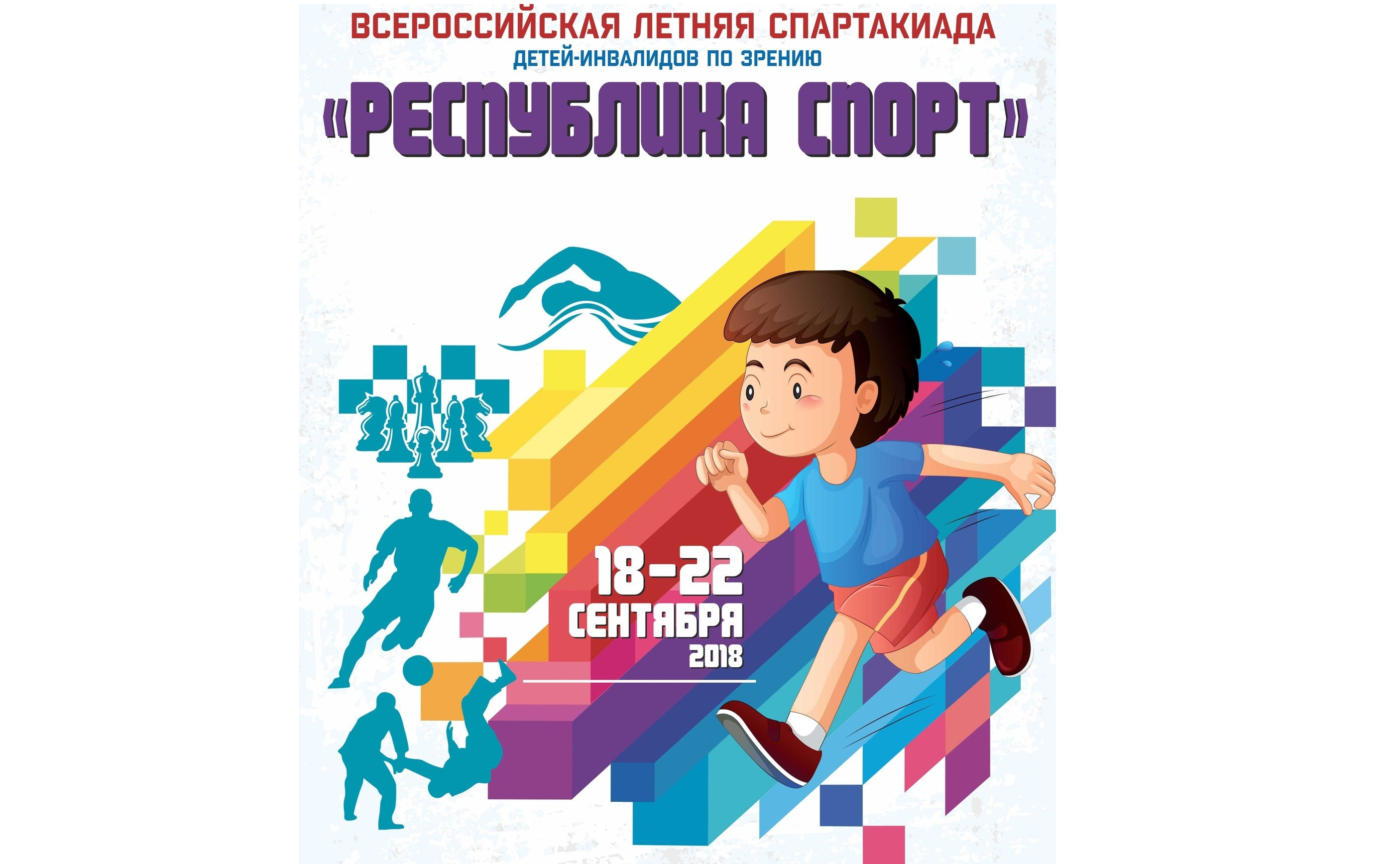 ИТОГОВЫЙ ИНФОРМАЦИОННЫЙ БЮЛЛЕТЕНЬ17-23 сентября 2018 годаВ городе Новочебоксарске на спортивной базе АУ «СШОР № 3» Минспорта Чувашии завершились финальные соревнования Всероссийской летней спартакиады детей – инвалидов по зрению «Республика Спорт».Количественный состав участников Распределение медалей между субъектами РФ Победители и призеры Спартакиады по видам спортаДзюдо17-23 сентября 2018 года				 г. Новочебоксарск, «СШОР № 3»ДевушкиВесовая категория 32 кг. 2004-2007 г.р.Весовая категория 40 кг. 2004-2007 г.р.Весовая категория 44 кг. 2004-2007 г.р.Весовая категория 48 кг. 2004-2007 г.р.Весовая категория 52 кг. 2004-2007 г.р.Весовая категория 63 кг. 2004-2007 г.р.Весовая категория +63 кг. 2004-2007 г.р.Весовая категория 40 кг. 2001-2003 г.р.Весовая категория 44 кг. 2001-2003 г.р.Весовая категория 52 кг. 2001-2003 г.р.Весовая категория 63 кг. 2001-2003 г.р.ЮношиВесовая категория 34 кг. 2004-2007 г.р.Весовая категория 38 кг. 2004-2007 г.р.Весовая категория 46 кг. 2004-2007 г.р.Весовая категория 55 кг. 2004-2007 г.р.Весовая категория 66 кг. 2004-2007 г.р.Весовая категория +66 кг. 2004-2007 г.р.Весовая категория 81 кг. 2004-2007 г.р.Весовая категория 50 кг. 2001-2003 г.р.Весовая категория 55 кг. 2001-2003 г.р.Весовая категория 66 кг. 2001-2003 г.р.Весовая категория 90 кг. 2001-2003 г.р.Легкая атлетика17-23 сентября 2018 года				 г. Новочебоксарск, «СШОР № 3»60 м 2001-2002 г.р. В160 м. 2001-2002 г.р. В2-В360 м. 2003-2004 г.р. В160 м. 2003-2004 г.р. В2-В360 м. 2005-2006 г.р. В160 м. 2005-2006 г.р. В260 м. 2005-2006 г.р. В360 м. 2007-2008 г.р. В160 м. 2007-2008 г.р. В260 м. 2007-2008 г.р. В360 м. 2009-2010 г.р. В160 м. 2009-2010 г.р. В260 м. 2009-2010 г.р. В3200 м. 2001-2002 г.р. В1200 м. 2001-2002 г.р. В2-В3200 м. 2003-2004 г.р. В1200 м. 2003-2004 г.р. В2-В3200 м. 2005-2006 г.р. В1200 м. 2005-2006 г.р. В2200 м. 2005-2006 г.р. В3200 м. 2007-2008 г.р. В1200 м. 2007-2008 г.р. В2200 м. 2007-2008 г.р. В3200 м. 2009-2010 г.р. В2200 м. 2009-2010 г.р. В3400 м   2001-2002 В1400 м   2001-2002 В2400 м   2003-2004 В2-В3Прыжок в высоту 2001-2002 г.р. В3Прыжок в высоту 2003-2004 г.р. В3-В2Прыжки в длину 2001-2002 г.р. В2-В3Прыжки в длину 2003-2004 г.р. В1Прыжки в длину 2003-2004 г.р. В2-В3Прыжки в длину 2005-2006 г.р. В2Прыжки в длину 2005-2006 г.р. В3Прыжки в длину с места 2007-2010 г.р. В1Прыжки в длину с места 2007-2008 г.р. В2Прыжки в длину с места 2007-2008 г.р. В3Прыжки в длину с места 2009-2010 г.р. В2Прыжки в длину с места 2009-2010 г.р. В3800 м 2001-2002 г.р. В1800 м 2001-2002 г.р. В2800 м 2003-2004 г.р. В2-В3Метание снаряда 2001-2006 г.р. В1Метание снаряда 2001-2002 г.р. В2-В3Метание снаряда 2003-2004 г.р. В1Метание снаряда 2003-2004 г.р. В2-В3Метание снаряда 2005-2006 г.р. В2Метание снаряда 2005-2006 г.р. В3Метание снаряда 2007-2008 г.р. В2Метание снаряда 2007-2008 г.р. В3Метание снаряда 2009-2010 г.р. В3Юноши60 м 2001-2002 г.р. В160 м. 2001-2002 г.р. В260 м. 2001-2002 г.р. В360 м. 2003-2004 г.р. В160 м. 2003-2004 г.р. В260 м. 2003-2004 г.р. В360 м. 2005-2006 г.р. В160 м. 2005-2006 г.р. В260 м. 2005-2006 г.р. В360 м. 2007-2010 г.р. В160 м. 2007-2008 г.р. В260 м. 2007-2008 г.р. В360 м. 2009-2010 г.р. В2-В3200 м. 2001-2002 г.р. В1200 м. 2001-2002 г.р. В3200 м. 2003-2004 г.р. В1200 м. 2003-2004 г.р. В2200 м. 2003-2004 г.р. В3200 м. 2005-2006 г.р. В1200 м. 2005-2006 г.р. В2-В3200 м. 2007-2010 г.р. В1200 м. 2007-2008 г.р. В2200 м. 2007-2008 г.р. В3200 м. 2009-2010 г.р. В2-В3400 м   2001-2004 В1400 м   2001-2002 В2-В3400 м   2003-2004 В2-В3Прыжок в высоту 2001-2002 г.р. В3Прыжок в высоту 2003-2004 г.р. В3Прыжок в высоту 2005-2006 г.р. В3Прыжки в длину 2001-2006 г.р. В1Прыжки в длину 2001-2002 г.р. В2Прыжки в длину 2001-2002 г.р. В3Прыжки в длину 2003-2004 г.р. В2-В3Прыжки в длину 2005-2006 г.р. В2-В3800 м 2001-2002 г.р. В1800 м 2001-2002 г.р. В3800 м 2003-2004 г.р. В3Метание снаряда 2001-2004 г.р. В1Метание снаряда 2001-2002 г.р. В2Метание снаряда 2001-2002 г.р. В3Метание снаряда 2003-2004 г.р. В2-В3Метание снаряда 2005-2006 г.р. В1Метание снаряда 2005-2006 г.р. В2Метание снаряда 2005-2006 г.р. В3Метание снаряда 2007-2008 г.р. В1Метание снаряда 2007-2008 г.р. В2-В3Метание снаряда 2009-2010 г.р. В3Прыжки в длину с места 2007-2010 г.р. В1Прыжки в длину с места 2007-2008 г.р. В2Прыжки в длину с места 2007-2008 г.р. В3Прыжки в длину с места 2009-2010 г.р. В2-В3Эстафета 4x100 м (2 девушки+2 юноши)Плавание17-23 сентября 2018 года				 г. Новочебоксарск, «СШОР № 3»Девушки50 м. на спине 2001-2003 г.р. В150 м. на спине 2004-2005 г.р. В150 м. на спине 2006-2007, 2008-2009 г.р. В150 м. на спине 2001-2003 г.р. В250 м. на спине 2004-2005 г.р. В2-В350 м. на спине 2006-2007 г.р. В2-В350 м. на спине 2008-2009 г.р. В2-В3100 м. брасс 2001-2003 г.р. В1100 м. брасс 2004-2005 г.р. В2-В3100 м. брасс 2006-2007 г.р. В2-В350 м. брасс 2001-2003 г.р. В150 м. брасс 2001-2003 г.р. В2-В350 м. брасс 2008-2009 г.р. В2-В350 м. брасс 2004-2005 г.р. В2-В350 м. брасс 2006-2007 г.р. В2-В3100 м. вольный стиль 2001-2005 г.р. В1100 м. вольный стиль 2004-2005 г.р. В2-В3100 м. вольный стиль 2001-2003 г.р. В2100 м. вольный стиль 2008-2009 г.р. В3100 м. вольный стиль 2006-2007 г.р. В2-В3100 м. на спине 2001-2003 г.р. В1100 м. на спине 2004-2007 г.р. В1100 м. на спине 2004-2005 г.р. В2-В3100 м. на спине 2006-2007 г.р. В2-В350 м. баттерфляй 2001-2003 г.р. В2-В350 м. баттерфляй 2004-2005 г.р. В250 м. вольный стиль 2001-2003 г.р. В150 м. вольный стиль 2004-2009 г.р. В150 м. вольный стиль 2001-2003 г.р. В2-В350 м. вольный стиль 2004-2005 г.р. В2-В350 м. вольный стиль 2006-2007 г.р. В2-В350 м. вольный стиль 2008-2009 г.р. В2-В3Юноши50 м. на спине 2001-2003 г.р. В150 м. на спине 2004-2005 г.р. В150 м. на спине 2006-2007 г.р. В150 м. на спине 2001-2003 г.р. В2-В350 м. на спине 2004-2005 г.р. В2-В350 м. на спине 2006-2007 г.р. В2-В350 м. на спине 2008-2009 г.р. В2-В3100 м. брасс 2001-2003 г.р. В1100 м. брасс 2001-2003 г.р. В2-В3100 м. брасс 2004-2005 г.р. В2-В3100 м. брасс 2006-2007 г.р. В2-В3100 м. брасс 2008-2009 г.р. В2-В350 м. брасс 2004-2005 г.р. В250 м. брасс 2004-2005 г.р. В350 м. брасс 2001-2003 г.р. В150 м. брасс 2006-2007 г.р. В2-В350 м. брасс 2001-2003 г.р. В250 м. брасс 2001-2003 г.р. В350 м. брасс 2008-2009 г.р. В2-В3100 м. вольный стиль 2001-2003, 2004-2005 г.р. В1100 м. вольный стиль 2006-2007 г.р. В2100 м. вольный стиль 2008-2009 г.р. В3100 м. вольный стиль 2001-2003 г.р. В2100 м. вольный стиль 2001-2003 г.р. В3100 м. вольный стиль 2004-2005 г.р. В2-В3100 м. вольный стиль 2006-2007 г.р. В2-В3100 м. на спине 2001-2003 г.р. В1100 м. на спине 2001-2003 г.р. В1100 м. на спине 2004-2007 г.р. В1100 м. на спине 2001-2003 г.р. В3100 м. на спине 2004-2005 г.р. В2-В3100 м. на спине 2006-2007 г.р. В2-В3100 м. на спине 2008-2009 г.р. В2-В350 м. баттерфляй 2001-2003 г.р. В150 м. баттерфляй 2001-2003 г.р. В2-В350 м. баттерфляй 2004-2005 г.р. В2-В350 м. баттерфляй 2006-2007 г.р. В350 м. вольный стиль 2001-2003 г.р. В150 м. вольный стиль 2006-2007 г.р. В150 м. вольный стиль 2001-2003 г.р. В250 м. вольный стиль 2001-2003 г.р. В350 м. вольный стиль 2004-2005 г.р. В250 м. вольный стиль 2004-2005 г.р. В350 м. вольный стиль 2006-2007 г.р. В250 м. вольный стиль 2006-2007 г.р. В350 м. вольный стиль 2008-2009 г.р. В2-В3Эстафета 4*50 вольный стиль смешанная Шахматы17-23 сентября 2018 года				 г. Новочебоксарск, «СШОР № 3»Юноши2001-2004 г.р.2005-2008 г.р.Девушки 2001-2004 г.р.Девушки 2005-2008 г.р.Девочки 2009-2011 г.р.Победители командного первенства по мини-футболу17-23 сентября 2018 года				 г. Новочебоксарск, «СШОР № 3»Координаты главного секретариатаЭлектронная почта npb21@mail.ru, sport-cap@yandex.ru Главный секретариат Спартакиады№Субъект РФл/адзюдоплаваниеМини-футболшахматыитого 
спорт.тренерысопровождаюшийруководительвсего1Алтайский край9911112Белгородская область2241163Вологодская область415274Воронежская область54921125Иркутская область44156Калужская область33147Костромская область426288Краснодарский край613111411179Красноярский край584171212110Курская область1111311Ленинградская область6621912Липецкая область1011123211813Москва10681254213214Московская область363124111815Мурманская область3311516Новосибирская область441517Нижегородская область617211018Приморский край4411619Пермский край6364193112420Республика Башкортостан7734214212821Республика Дагестан7661204212722Республика Марий Эл41261142211923Республика Татарстан7711924Рязанская область7291111225Ростовская область441526Саратовская область145211927Санкт-Петербург88111028Свердловская область64653245213229Тюменская область51621930Удмуртская Республика6392211431Ульяновская область1081192212432Хабаровский край4329111133ХМАО -Югра111234Челябинская область1054193212535Чувашская Республика101464255213316851772342361693426490МестоСубъект РФИтогоИтогоИтогоДзюдоДзюдоДзюдоЛёгкая атлетика Лёгкая атлетика Лёгкая атлетика МестоСубъект РФЗСБЗСБЗСБ1Челябинская область246821332Москва2212121325393Республика Башкортостан16665117344Красноярский край13122245Алтайский край134213426Санкт-Петербург11627Ульяновская область101084226758Республика Дагестан10103336639Свердловская область10982222410Московская область91142411Пермский край710131252412Удмуртская Республика76233213Краснодарский край685134314Республика Марий Эл617121315Саратовская область561116Тюменская область54344317Рязанская область52442318Липецкая область471136119Иркутская область45245220Нижегородская область42221221Ростовская область37237222Республика Татарстан36136123Новосибирская область3103124Воронежская область26722125Белгородская область23312126Костромская область22411427Чувашская Республика113101110828Хабаровский край1361112529Ленинградская область13513530Курская область12031ХМАО -Югра11132Калужская область1101133Вологодская область0532334Приморский кр.020Мурманская область000212192137222091059882МестоСубъект РФПлаваниеПлаваниеПлаваниеМини-футболМини-футболМини-футболШахматыШахматыШахматыМестоСубъект РФЗСБЗСБЗСБ1Челябинская область3352Москва16613Республика Башкортостан4214Красноярский край11825Алтайский край6Санкт-Петербург11627Ульяновская область118Республика Дагестан119Свердловская область851110Московская область6731111Пермский край159112Удмуртская Республика4313Краснодарский край33214Республика Марий Эл24115Саратовская область55116Тюменская область117Рязанская область1118Липецкая область119Иркутская область20Нижегородская область2121Ростовская область22Республика Татарстан23Новосибирская область24Воронежская область4625Белгородская область11226Костромская область1127Чувашская Республика21128Хабаровский край29Ленинградская область30Курская область1231ХМАО -Югра11132Калужская область33Вологодская область334Приморский кр.2Мурманская область796842111553МестоФамилия ИмяКлассДата рожденияСубъект РФОрганизацияЗолотоАбсалямова Адиля Ринатовна 25.07.2007Республика Башкортостан ГБОУ УКШИ № 28СереброСтешина Арина Сергеевна24.01.2007Ульяновская область ОГКУ ШИ № 91 ОГКУ УСАШМестоФамилия ИмяКлассДата рожденияСубъект РФОрганизацияЗолотоМакарова Виктория Алексеевна 06.03.2005Ульяновская область ОГКУ ШИ № 91 ОГКУ УСАШСереброКадиева Салимат Абдулкадировна20.01.2006Республика ДагестанМКОУ  «Избербашская ШИ III-IV видов» МестоФамилия ИмяКлассДата рожденияСубъект РФОрганизацияЗолотоМагомедова Амина Мухтаровна15.12.2004Республика ДагестанМКОУ  «Избербашская ШИ III-IV видов» СереброКостяная Дарья Алексеевна 16.09.2006МоскваГКОУ СК ОШИ № 2БронзаУдовик София Сергеевна 20.08.2006МоскваГКОУ СК ОШИ № 2МестоФамилия ИмяКлассДата рожденияСубъект РФОрганизацияЗолотоВоробьева Дарья Александровна 23.03.2004Республика Мари ЭлГБОУ Савинская ШИСереброТарасевич Мария Павловна 02.02.2005Москва ГКОУ СК ОШИ № 2МестоФамилия ИмяКлассДата рожденияСубъект РФОрганизацияЗолотоДолгих Анастасия Денисовна 17.03.2005Воронежская область ГБУ ВО СШПРСереброВасильева Диана Алексеевна 07.02.2006Чувашская Республика БОУ ЧОШИМестоФамилия ИмяКлассДата рожденияСубъект РФОрганизацияЗолотоМарчукова Полина Сергеевна 06.10.2004Липецкая область ГОАУ ЦОРиОСереброБалагула Екатерина Дмитриевна 08.08.2005Хабаровский край КГБОУ ШИ № 2МестоФамилия ИмяКлассДата рожденияСубъект РФОрганизацияЗолотоКаримова Ойша Худойдодовна30.09.2004Ульяновская область ОГКУ ШИ № 91 ОГКУ УСАШМестоФамилия ИмяКлассДата рожденияСубъект РФОрганизацияЗолотоСаидова Патимат Османовна 24.07.2003Республика ДагестанМКОУ  «Избербашская ШИ III-IV видов» СереброФролова Варвара Михайловна22.02.2002Свердловская область ГБОУ «Верхнепышнинская ШИ»МестоФамилия ИмяКлассДата рожденияСубъект РФОрганизацияЗолотоТрушова Ирина Юрьевна 13.11.2002Воронежская область ГБУ ВО СШПРМестоФамилия ИмяКлассДата рожденияСубъект РФОрганизацияЗолотоМагомедова Патимат Омаргаджиевна 04.05.2003Республика ДагестанМКОУ  «Избербашская ШИ III-IV видов» СереброКустова Анастасия Васильевна 22.04.2002Пермский край МестоФамилия ИмяКлассДата рожденияСубъект РФОрганизацияЗолотоСучкова Вероника Андреевна 18.04.2002МоскваГКОУ СК ОШИ № 2СереброФролова Карина Андреевна 18.06.2003Республика ДагестанМКОУ  «Избербашская ШИ III-IV видов» МестоФамилия ИмяКлассДата рожденияСубъект РФОрганизацияЗолотоВьюнов Данила Витальевич 07.08.2006Ульяновская область ОГКУ ШИ № 91 ОГКУ УСАШСереброАкинин Александр Рудольфович20.01.2007Свердловская областьГБОУ «Верхнепышнинская ШИ»МестоФамилия ИмяКлассДата рожденияСубъект РФОрганизацияЗолотоЛаврентьев Дмитрий Алексеевич 07.04.2004Хабаровский край КГБОУ ШИ № 2СереброВольнов Илья Игоревич 07.08.2006Воронежская область ГБУ ВО СШПРМестоФамилия ИмяКлассДата рожденияСубъект РФОрганизацияЗолотоТоропов Виталий Александрович 03.04.2005Новосибирская область СереброКоновалов Иван Александрович 20.12.2004Пермский край БронзаТюриков Никита Денисович10.02.2006Ульяновская область ОГКУ ШИ № 91 ОГКУ УСАШБронзаРодионов Богдан Русланович 06.12.2007Республика Башкортостан ГБОУ УКШИ № 28МестоФамилия ИмяКлассДата рожденияСубъект РФОрганизацияЗолотоПономаренко Владислав Александрович 12.06.2004Новосибирская область СереброИбрагимов Абдулла Курбанович 12.06.2006Республика ДагестанМКОУ  «Избербашская ШИ III-IV видов» БронзаВанькин Валентин Андреевич 18.12.2006Ульяновская область ОГКУ ШИ № 91 ОГКУ УСАШБронзаИсаев Иван Владимирович20.10.2004Свердловская областьГБОУ «Верхнепышнинская ШИ»МестоФамилия ИмяКлассДата рожденияСубъект РФОрганизацияЗолотоАтаманов Кирилл Анатольевич 28.09.2004Пермский край СереброШадрин Илья Витальевич 15.04.2005Новосибирская область БронзаШаповалов Константин Дмитриевич 14.03.2006Воронежская область ГБУ ВО СШПРБронза Омаров Омар Олишерович 29.02.2004МоскваГКОУ СК ОШИ № 2МестоФамилия ИмяКлассДата рожденияСубъект РФОрганизацияЗолотоСекач Александр Александрович 28.03.2004Республика Башкортостан ГБОУ УКШИ № 28СереброСибгатулин Ринат Махсудович 15.07.2004МоскваГКОУ СК ОШИ № 2МестоФамилия ИмяКлассДата рожденияСубъект РФОрганизацияЗолотоИванов Никита Андреевич 12.12.2002Республика Башкортостан ГБОУ УКШИ № 28СереброКочерга Иван Дмитриевич 09.02.2002Краснодарский край ГБОУ ШИ № 3МестоФамилия ИмяКлассДата рожденияСубъект РФОрганизацияЗолотоРазномазцев Дмитрий Олегович 26.06.2002Республика Башкортостан ГБОУ УКШИ № 28СереброАнтоньянец Сергей Евгеньевич 05.02.2001Воронежская область ГБУ ВО СШПРМестоФамилия ИмяКлассДата рожденияСубъект РФОрганизацияЗолотоЛатыпов Никита Ирикович 19.12.2003Республика Башкортостан ГБОУ УКШИ № 28СереброТимиров Никита Геннадьевич 09.11.2002Республика Башкортостан ГБОУ УКШИ № 28МестоФамилия ИмяКлассДата рожденияСубъект РФОрганизацияЗолотоВасильев Евгений Сергеевич 17.12.2001Новосибирская областьСереброСуралиев Альберт Азаматович 07.10.2002Саратовская область ГБУДО ОКДЮСАШБронзаШарипов Руслан Данилович 13.03.2003Свердловская областьГБОУ «Верхнепышнинская ШИ»БронзаВеселков Игорь Андреевич  26.04.2001Хабаровский край КГБОУ ШИ № 2МестоФамилия ИмяКлассДата рожденияСубъект РФОрганизацияЗолотоШагаев Александр Васильевич 28.05.2001Ульяновская область ОГКУ ШИ № 91 ОГКУ УСАШСереброДементьев Михаил Александрович 08.08.2002Ульяновская область ОГКУ ШИ № 91 ОГКУ УСАШМестоФамилия Имя ОтчествоКлассДата рожденияСубъект РФОрганизацияРезультатЗолотоЮдаева Екатерина Эдуардовна ведущий Романов Вячеслав ВячеславовичВ113.11.2001Ульяновская областьОГКУ "УСАШ", ОГКОУ ШИ №9110.11СереброОжиганова Юлия Александровна ведущий Яндуков Андрей ПетровичВ122.12.2002Республика Марий Эл"Савинская ШИ»12.79МестоФамилия Имя ОтчествоКлассДата рожденияСубъект РФОрганизацияРезультатЗолотоОгнева Анастасия АлександровнаВ320.12.02Республика ТатарстанРДЮСАШ9.12СереброОмарова Савахгуль ЛазарьевнаВ2 10.04.01Республика ДагестанМКОУ  «Избербашская ШИ III-IV видов» 9.21БронзаКасаткина Валерия Сергеевна ведущий Валиахметова Мария ВладимировнаВ226.04.02Республика  БашкортостанУКШИ № 28 для слепых и слабовидящих 9.44МестоФамилия Имя ОтчествоКлассДата рожденияСубъект РФОрганизацияРезультатЗолотоТюрина Александра Дмитриевна ведущий Прокофьева Регина ВитальевнаВ124.12.04Москва«ШИ № 1 для обучения и реабилитации слепых»11.40СереброГолосова Кристина Олеговна ведущий Покусаева Екатерина АлексеевнаВ106.02.04Липецкая область ГОАОУ "ЦОРиО"11.77БронзаКолесникова Татьяна Васильевна ведущий Шадрина Галина КонстантиновнаВ121.10.03Краснодарский край ОШИ III-IV вида г. Армавир12.46МестоФамилия Имя ОтчествоКлассДата рожденияСубъект РФОрганизацияРезультатЗолотоТабакаева Елизавета МатвеевнаВ320.01.04Алтайский край "БИЙСКАЯ ОШИ № 3"9.64СереброДорошева Марина НиколаевнаВ313.03.04Ростовская областьГБУ РО «ПАСШ № 27»9.79БронзаХрамова Аделина НиколаевнаВ213.02.04Республика Татарстан РДЮСАШ9.94МестоФамилия Имя ОтчествоКлассДата рожденияСубъект РФОрганизацияРезультатЗолотоКрылова Анна Александровна ведущий Лепетило Виталий ЛеонидовичВ123.02.06Нижегородская область  ГКОУНОС(К) ШИ для слепых и слабовидящих детей11.92СереброГребенникова Мария Константиновна ведущий Криволапова Снежанна Викторовна В128.02.05Ленинградская область "Мгнинская ОШИ"15.11БронзаВишнякова Надя Олеговна ведущий Криволапова Снежанна ВикторовнаВ104.11.06Ленинградская область "Мгнинская ОШИ"15.49МестоФамилия Имя ОтчествоКлассДата рожденияСубъект РФОрганизацияРезультатЗолотоАлферова Александра ПетровнаВ223.11.05Республика  БашкортостанУКШИ № 28 для слепых и слабовидящих 10.26СереброШведова Мария АндреевнаВ214.06.06Тюменская область Ялуторовская ШИ для незрячих и слабовидящих10.69БронзаГибадуллина Виктория Ульфатовна ведущий Мухаметзянова Фарида МазитовнаВ216.05.05Республика  БашкортостанУКШИ № 28 для слепых и слабовидящих 10.70МестоФамилия Имя ОтчествоКлассДата рожденияСубъект РФОрганизацияРезультатЗолотоЗагреба Ольга СергеевнаВ321.11.05Челябинская область ГКОУ"ОШИ"9.81СереброТомских Ангелина АлександровнаВ314.02.05Иркутская областьГОКАУ С(К)ШИ для обучающихся с нарушением зрения № 810.09БронзаРазумова Татьяна АлексеевнаВ313.08.06Костромская область ГКОУ "ШИ" 10.41МестоФамилия Имя ОтчествоКлассДата рожденияСубъект РФОрганизацияРезультатЗолотоКучумова Камилла Артуровна ведущий Соколов Никита Сергеевич В103.04.07Пермский край «ШИ для детей с нарушением зрения»10.71СереброШилова Анастасия Сергеевна ведущий Прокофьева Регина ВитальевнаВ113.05.08Москва«ШИ № 1 для обучения и реабилитации слепых»14.42БронзаСубботина Александра Андреевна ведущий Смирнова Нелли ВладимировнаВ115.11.08Костромская область ГКОУ "ШИ" 15.72МестоФамилия Имя ОтчествоКлассДата рожденияСубъект РФОрганизацияРезультатЗолотоШумилова Варвара Дмитриевна ведущий Мажитов Данил ФригатовичВ223.11.07Челябинская областьМБОУ "С(К)ОШ №1 2710.70СереброКривошапкина Ульяна ВитальевнаВ212.08.07Красноярский край КГБУ"РЦСП по адаптивным видам спорта"11.02БронзаГорбунова Алена АлексеевнаВ211.08.08Вологодская область ЦСП12.11МестоФамилия Имя ОтчествоКлассДата рожденияСубъект РФОрганизацияРезультатЗолотоЩапова Вера СергеевнаВ320.09.07Иркутская область ГОКАУ С(К)ШИ для обучающихся с нарушением зрения № 1210.43СереброБелова Дарья ИгоревнаВ304.07.08Ростовская областьГБУ РО «ПАСШ № 27»10.98БронзаКоптева Виктория СергеевнаВ324.10.08Белгородская область ГБОУ "Валуйская ОШИ"12.87МестоФамилия Имя ОтчествоКлассДата рожденияСубъект РФОрганизацияРезультатЗолотоМинкина Дарина Радиковна ведущий Романов Вячеслав ВячеславовичВ104.05.09Ульяновская областьОГКУ "УСАШ", ОГКОУ ШИ №9110.43СереброПопова Мирослава Васильевна ведущий Арбузова Елена Владимировна В126.09.09Москва«ШИ № 1 для обучения и реабилитации слепых»10.98МестоФамилия Имя ОтчествоКлассДата рожденияСубъект РФОрганизацияРезультатЗолотоШинкевич Екатерина АлександровнаВ216.11.09Красноярский крайКГБУ"РЦСП по адаптивным видам спорта"12.55СереброКовалева Анна Алексеевна В204.03.09Чувашская Республика«ЧОШИ для обучающихся с ОВЗ»12.74БронзаДолгова Серафима АлександровнаВ221.10.09МоскваС(К)ОШ № 212.80МестоФамилия Имя ОтчествоКлассДата рожденияСубъект РФОрганизацияРезультатЗолотоКрутогузова Елизавета Евгеньевна   В329.12.09Челябинская областьМОУ С(К) ОШИ № 3 11.47СереброМихайлова Снежана ВикторовнаВ329.09.09Свердловская областьГБОУ «Верхнепышнинская ШИ»12.43БронзаКопытова Татьяна Сергеевна  В306.07.10Пермский край«ШИ для детей с нарушением зрения»12.62МестоФамилия Имя ОтчествоКлассДата рожденияСубъект РФОрганизацияРезультатЗолотоЮдаева Екатерина Эдуардовна ведущий Романов Вячеслав ВячеславовичВ113.11.01Ульяновская обл.ОГКУ «УСАШ», ОГКОУ ШИ №9134.40СереброДанилова Марина Сергеевна ведущий Варламов Роман АнатольевичВ106.07.01Московская область"Спартанец"35.92БронзаЖиганова Юлия Александровна ведущий Яндуков Андрей ПетровичВ122.12.02Респ. Марий элСавинская школа-интернат 51.85МестоФамилия Имя ОтчествоКлассДата рожденияСубъект РФОрганизацияРезультатЗолотоОмарова Савахгуль ЛазарьевнаВ 2 10.04.01Республика ДагестанМКОУ  «Избербашская ШИ III–IV видов» 30.76СереброОгнева Анастасия АлександровнаВ320.12.02Республика ТатарстанРДЮСАШ31.66БронзаКасаткина Валерия СергеевнаВ226.04.02Республика БашкортостанУКШИ № 28 для слепых и слабовидящих 32.50МестоФамилия Имя ОтчествоКлассДата рожденияСубъект РФОрганизацияРезультатЗолотоТюрина Александра Дмитриевна ведущий Прокофьева Регина ВитальевнаВ124.12.04Москва«ШИ № 1 для обучения и реабилитации слепых»42.00СереброГолосова Кристина Олеговна ведущий Покуссаева Екатерина АлексеевнаВ106.02.04Липецкая обл.ГОАОУ «ЦОР и О»43.38МестоФамилия Имя ОтчествоКлассДата рожденияСубъект РФОрганизацияРезультатЗолотоДорошева Марина НиколаевнаВ313.03.04Ростовская областьГБУ РО «ПАСШ № 27»33.89СереброСафиуллина Карина Рустемовна ведущий Валиахметова Мария ВладимировнаВ208.11.03Республика БашкортостанУКШИ № 28 для слепых и слабовидящих 34.14БронзаТабакаева Елизавета МатвеевнаВ320.01.04Алтайский край"Бийская ОШИ №3"34.33МестоФамилия Имя ОтчествоКлассДата рожденияСубъект РФОрганизацияРезультатЗолотоКрылова Анна Александровна ведущий Лепетило Виталий ЛеонидовичВ123.02.06Нижегородская областьГКОУНОС(К) ШИ для слепых и слабовидящих детей45.87СереброВишнякова Надежда Олеговна ведущий Криволапова Снежанна ВикторовнаВ104.11.06Ленинградская область"Мгинская ОШИ"56.01БронзаГребенникова Мария Константиновна ведущий Криволапова Снежанна Викторовна В128.02.05Ленинградская область"Мгинская ОШИ"1.05,66МестоФамилия Имя ОтчествоКлассДата рожденияСубъект РФОрганизацияРезультатЗолотоАлферова Александра ПетровнаВ223.11.05Республика БашкортостанУКШИ № 28 для слепых и слабовидящих 35.66СереброБриленкова Варвара Константиновна ведущий Серов Никита СергеевичВ229.12.06Вологодская областьЦСП36.54БронзаГибадуллина Виктория Ульфатовна ведущий Мухаметзянова Фарида МазитовнаВ216.05.05Республика БашкортостанУКШИ № 28 для слепых и слабовидящих 36.94МестоФамилия Имя ОтчествоКлассДата рожденияСубъект РФОрганизацияРезультатЗолотоЗагреба Ольга СергеевнаВ321.11.05Челябинская областьГКОУ"ОШИ"33.71СереброТомских Ангелина АлександровнаВ314.02.05Иркутская область ГОКАУ С (К) ШИ для обучающихся с нарушением зрения № 835.38БронзаВеселова Ксения НиколаевнаВ307.06.05Тюменская область Ялуторовская ШИ  для незрячих и слабовидящих36.85МестоФамилия Имя ОтчествоКлассДата рожденияСубъект РФОрганизацияРезультатЗолотоКучумова Камилла Артуровна ведущий Прокушев Даниил АлександровичВ103.04.07Пермский край«ШИ для детей с нарушением зрения» 39.76СереброМинкина Дарина Радиковна ведущий Романов Вячеслав ВячеславовичВ104.05.09Ульяновская областьОГКУ "УСАШ", ОГКОУ ШИ №9141.86БронзаПопова Мирослава Васильевна ведущий Ткманова Екатерина АндреевнаВ126.09.09Москва «ШИ № 1 для обучения и реабилитации слепых»51.67МестоФамилия Имя ОтчествоКлассДата рожденияСубъект РФОрганизацияРезультатЗолотоШумилова Варвара Дмитриевна ведущий Мажитов Данил ФригатовичВ223.11.07Челябинская областьМБОУ "С(К)ОШ №12737.11СереброКривошапкина Ульяна Витальевна-ведущий Самодуров Вадим ДмитриевичВ212.08.07Красноярский крайКГБУ"РЦСП по адаптивным видам спорта"38.61БронзаГорбунова Алена АлексеевнаВ211.08.08Вологодская областьЦСП43.06МестоФамилия Имя ОтчествоКлассДата рожденияСубъект РФОрганизацияРезультатЗолотоЩапова Вера СергеевнаВ320.09.07Иркутская областьГОКАУ С(К)ШИ для обучающихся с нарушением зрения №1238.42СереброБелова Дарья ИгорьевнаВ304.07.08Ростовская областьГБУ РО «ПАСШ № 27»40.18БронзаКонстантинова Ольга МихайловнаВ301.01.08Чувашская Республика«ЧОШИ для обучающихся с ограниченными возможностями здоровья»50.20МестоФамилия Имя ОтчествоКлассДата рожденияСубъект РФОрганизацияРезультатЗолотоШинкевич Екатерина АлександровнаВ216.11.09Красноярский крайКГБУ"РЦСП по адаптивным видам спорта"43.91СереброКовалева Анна Алексеевна В204.03.09Чувашская Республика«ЧОШИ для обучающихся с ограниченными возможностями здоровья»46.19БронзаДолгова Серафима АлександровнаВ221.10.09МоскваС(К)ОШИ № 250.34МестоФамилия Имя ОтчествоКлассДата рожденияСубъект РФОрганизацияРезультатЗолотоКрутогузова Елизавета Евгеньевна   В329.12.09Челябинская областьМОУ С(К)ОШИ № 341.28СереброМихайлова Снежана ВикторовнаВ329.09.09Свердловская область"Верхнепышминская ШИ"46.84БронзаПроценко Есения АнтоновнаВ325.06.10Хабаровский край(КГБОУ ШИ 2) "ШИ № 2"47.19МестоФамилия Имя ОтчествоКлассДата рожденияСубъект РФОрганизацияРезультатЗолотоЮдаева Екатерина Эдуардовна ведущий Романов Вячеслав ВячеславовичВ113.11.01Ульяновская областьОГКУ "УСАШ", ОГКОУ ШИ №911.16,96СереброДанилова Марина Сергеевна ведущий Варламов Роман АнатольевимчВ106.07.01Московская областьСШОР МО, "Спортанец"1.19,33МестоФамилия Имя ОтчествоКлассДата рожденияСубъект РФОрганизацияРезультатЗолотоВалиахметова Диана Владлимировна  В208.08.01Республика БашкортостанУКШИ № 28 для слепых и слабовидящих 1,14,07СереброФедотова Екатерина Юрьевна В228.12.02Чувашская Республика«ЧОШИ для обучающихся с ограниченными возможностями здоровья»1,16,10БронзаМихайлова Светлана Николаевна В229.06.02Чувашская Республика«ЧОШИ для обучающихся с ограниченными возможностями здоровья»1,26,89МестоФамилия Имя ОтчествоКлассДата рожденияСубъект РФОрганизацияРезультатЗолотоСафиуллина Карина Рустемовна Ведущий Валиахметова Мария ВладимировнаВ208.11.03Республика БашкортостанУКШИ № 28 для слепых и слабовидящих 1,16,63СереброНеустроева Ксения МихайловнаВ325.07.03Удмуртская РеспубликаЯкшур-Бодьинская (К)ОШИ III-IV вида1,18,17БронзаПлесникова Ксения ДмитриевнаВ-315.10.04Алтайский край"Алтайская ОШ № 2"  1,20,56МестоФамилия Имя ОтчествоКлассДата рожденияСубъект РФОрганизацияРезультатЗолотоШадрина Галина КонстантиновнаВ303.04.02Краснодарский крайОШИ III-IV ВИДА135МестоФамилия Имя ОтчествоКлассДата рожденияСубъект РФОрганизацияРезультатЗолотоЕвдокимова Мария СтаниславовнаВ325.07.03Свердловская область"Верхнепышминская ШИ"120СереброПастухова Ксения АлексеевнаВ322.01.03Удмуртская РеспубликаЯкшур-Бодьинская (К)ОШИ III-IV вида110БронзаПавлова Анастасия СергеевнаВ210.04.03Чувашская Республика«ЧОШИ для обучающихся с ограниченными возможностями здоровья»100МестоФамилия Имя ОтчествоКлассДата рожденияСубъект РФОрганизацияРезультатЗолотоНечунаева Юлия СергеевнаВ231.08.02Алтайский край"Алтайская ОШ № 2"4.10СереброКасаткина Валерия Сергеевна В226.04.02Республика БашкортостанУКШИ № 28 для слепых и слабовидящих 4.05БронзаОмарова Савахгуль ЛазарьевнаВ2 10.04.01Республика  ДагестанМКОУ  «Избербашская ШИ III–IV видов» 4.04МестоФамилия Имя ОтчествоКлассДата рожденияСубъект РФОрганизацияРезультатЗолотоКолесникова Татьяна Васильевна В121.10.03Краснодарский крайОШ III-IV вида 1.98СереброКолесникова Дарья Васильевна В121.10.03Краснодарский крайОШ III-IV вида 1.95БронзаТюрина Александра Дмитриевна    В124.12.04Москва«ШИ № 1 для обучения и реабилитации слепых»1.56МестоФамилия Имя ОтчествоКлассДата рожденияСубъект РФОрганизацияРезультатЗолотоТабакаева Елизавета МатвеевнаВ320.01.04Алтайский край"Алтайская ОШ № 3"3.94СереброПавлова Анастасия СергеевнаВ210.04.03Чувашская Республика«ЧОШИ для обучающихся с ограниченными возможностями здоровья»3.68БронзаДорошева Марина НиколаевнаВ313.03.04Ростовская областьГБУ РО «ПАСШ № 27»3.37МестоФамилия Имя ОтчествоКлассДата рожденияСубъект РФОрганизацияРезультатЗолотоШведова Мария АндреевнаВ214.06.06Тюменская областьЯлуторовская ШИ  для незрячих и слабовидящих3.01МестоФамилия Имя ОтчествоКлассДата рожденияСубъект РФОрганизацияРезультатЗолотоТомских Ангелина АлександровнаВ314.02.05Иркутская  областьГОКАУ С (К)ШИ для обучающихся с нарушением зрения №82.89СереброВеселова Ксения НиколаевнаВ307.06.05Тюменская областьЯлуторовская ШИ  для незрячих и слабовидящих2.88БронзаБакалина Арина ВалерьевнаВ321.05.06Рязанская обл..ОГБОУ "ШИ № 26", МБУ ДО ДЮСШ "Орион" 2.65МестоФамилия Имя ОтчествоКлассДата рожденияСубъект РФОрганизацияРезультатЗолотоКучумова Камилла Артуровна В103.04.07Пермский край«ШИ для детей с нарушением зрения» 1.86СереброМинкина Дарина РадиковнаВ104.05.09Ульяновская областьОГКУ "УСАШ", ОГКОУ ШИ №911.49БронзаШилова Анастасия Сергеевна  В113.05.08Москва«ШИ № 1 для обучения и реабилитации слепых»1.29МестоФамилия Имя ОтчествоКлассДата рожденияСубъект РФОрганизацияРезультатЗолотоШумилова Варвара Дмитриевна В223.11.07Челябинская областьМБОУ "С(К)ОШ №1271.80СереброКривошапкина Ульяна ВитальевнаВ212.08.07Красноярский крайКГБУ"РЦСП по адаптивным видам спорта"1.65БронзаПирогова Полина АлександровнаВ208.10.08Республика Марий Эл"Савинская ШИ"1.21МестоФамилия Имя ОтчествоКлассДата рожденияСубъект РФОрганизацияРезультатЗолотоЩапова Вера СергеевнаВ320.09.07Иркутская область.ГОКАУ С(КЯ)ШИ для обучающихся с нарушением зрения №121.69СереброКоптева Виктория СергеевнаВ324.10.08Белгородская областьГБОУ "Валуйская ОШИ»1.57БронзаКонстантинова Ольга МихайловнаВ301.01.08Чувашская Республика«ЧОШИ для обучающихся с ограниченными возможностями здоровья»1.38МестоФамилия Имя ОтчествоКлассДата рожденияСубъект РФОрганизацияРезультатЗолотоКовалева Анна Алексеевна В204.03.09Чувашская Республика«ЧОШИ для обучающихся с ограниченными возможностями здоровья»1.49СереброШинкевич Екатерина АлександровнаВ216.11.09Красноярский крайКГБУ"рцсп по адаптивным видам спорта"1.46БронзаДолгова Серафима АлександровнаВ221.10.09МоскваС(К)ОШИ № 21.39МестоФамилия Имя ОтчествоКлассДата рожденияСубъект РФОрганизацияРезультатЗолотоМихайлова Снежана ВикторовнаВ329.09.09Свердловская область"Верхнепышминская ШИ"1.60СереброКрутогузова Елизавета Евгеньевна   В329.12.09Челябинская областьМОУ С(К) ОШИ № 31.39БронзаПроценко Есения АнтоновнаВ-325.06.10Хабаровский край(КГБОУ ШИ 2) "ШИ № 2"1.35МестоФамилия Имя ОтчествоКлассДата рожденияСубъект РФОрганизацияРезультатЗолотоДанилова Марина Сергеевна ведущий Варламов Роман АнатольевичВ106.07.01Московская область"Спартанец", СШОР МО3:10,08МестоФамилия Имя ОтчествоКлассДата рожденияСубъект РФОрганизацияРезультатЗолотоВалиахметова Диана Владимировна ведущий  Мухаметзянова Фарида МазитовнаВ208.08.01Республика БашкортостанУКШИ № 28 для слепых слабовидящих СШОР № 212:57,22СереброМихайлова Светлана Николаевна В223.06.02Чувашская Республика«ЧОШИ ОВЗ»3:29,56МестоФамилия Имя ОтчествоКлассДата рожденияСубъект РФОрганизацияРезультатЗолотоСафиуллина Карина Рустемовна ведущий Валиахметова Мария ВладимировнаВ208.11.03Республика БашкортостанУКШИ № 28 для слепых слабовидящих СШОР № 212:59,59СереброНеустроева Ксения МихайловнаВ325.07.03Удмуртская РеспубликаЯкшур-Бодьинская (К)ОШИ III-IV вида3:01,86МестоФамилия Имя ОтчествоКлассДата рожденияСубъект РФОрганизацияРезультатЗолотоОжиганова Юлия АлександровнаВ124.12.02Республика Марий Эл"САВИНСКАЯ ШКОЛА-ИНТЕРНАТ"12.28СереброГребенникова Мария КонстантиновнаВ128.02.05Ленинградская область"Мгинская ОШИ"7.87БронзаВишнякова Надежда Олеговна В104.11.06Ленинградская область"Мгинская ОШИ"3.59МестоФамилия Имя ОтчествоКлассДата рожденияСубъект РФОрганизацияРезультатЗолотоБелодурина Елизавета Андреевна  В208.09.02Челябинская область«С(К)ОШИ № 3» 22.91СереброШадрина Галина КонстантиновнаВ303.04.02Краснодарский крайОШИ III-IV вида 20.84БронзаКаева Анжела Александровна В201.09.01Вологодская область.ЦСП18.57МестоФамилия Имя ОтчествоКлассДата рожденияСубъект РФОрганизацияРезультатЗолотоГолосова Кристина Олеговна В106.02.04Липецкая областьГОАОУ "ЦОРиО"8.09СереброКолесникова Татьяна Васильевна В121.10.03Краснодарский крайОШИ III-IV вида 7.33БронзаКолесникова Дарья Васильевна В121.10.03Краснодарский крайОШИ III-IV вида 5.77МестоФамилия Имя ОтчествоКлассДата рожденияСубъект РФОрганизацияРезультатЗолотоВолосова Юлия ЭдуардовнаВ326.02.04Ленинградская область"Мгинская ОШИ"15.54СереброПлесникова Ксения ДмитриевнаВ315.10.04Алтайский край"Алтайская ОШ № 2"15.51БронзаПавлова Анастасия СергеевнаВ210.04.03Чувашская Республика«ЧОШИ ОВЗ»14.91МестоФамилия Имя ОтчествоКлассДата рожденияСубъект РФОрганизацияРезультатЗолотоЯзыкова Алена АлексеевнаВ225.02.06Алтайский край"Бийская ОШИ № 3"22.51СереброГибадуллина Виктория УльфатовнаВ216.05.05Республика БашкортостанУКШИ № 28 для слепых слабовидящих СШОР № 2122.02БронзаШведова Мария АндреевнаВ214.06.06Тюменская областьЯлуторовская ШИ для незрячих и слабовидящих13.69МестоФамилия Имя ОтчествоКлассДата рожденияСубъект РФОрганизацияРезультатЗолотоЗагреба Ольга СергеевнаВ321.11.05Челябинская областьГКОУ "ОШИ"19.08СереброБакалина Арина ВалерьевнаВ321.05.06Рязанская областьОГБОУ "ШИ № 26", МБУ ДО ДЮСШ "Орион" 18.08БронзаРазумова Татьяна АлексеевнаВ313.08.06Костромская областьГКОУ "ШИ" 14.88МестоФамилия Имя ОтчествоКлассДата рожденияСубъект РФОрганизацияРезультатЗолотоПирогова Полина АлександровнаВ208.10.08Республика Марий Эл"Савинская ШИ"8.57СереброГорбунова Алена АлексеевнаВ211.08.08Вологодская областьЦСП7.41МестоФамилия Имя ОтчествоКлассДата рожденияСубъект РФОрганизацияРезультатЗолотоБелова Дарья ИгорьевнаВ304.07.08Ростовская областьГБУ РО «ПАСШ № 27»12.58СереброКоптева Виктория СергеевнаВ324.10.08Белгородская областьГБОУ "Валуйская ОШИ"11.24МестоФамилия Имя ОтчествоКлассДата рожденияСубъект РФОрганизацияРезультатЗолотоКопытова Татьяна Сергеевна  В306.07.10Пермский край«ШИ для детей с нарушением зрения»5.83МестоФамилия Имя ОтчествоКлассДата рожденияСубъект РФОрганизацияРезультатЗолотоНовичихин Александр Станиславович ведущий Новоселов Данил ВладимировичВ130.11.01Челябинская область МБОУ "С(К)ОШ № 1278.34СереброДолжиков Александр Юрьевич ведущий Елестратов Владимир ОлеговичВ1 11.10.01Алтайский край "Алтайская ОШ № 2"8.38Бронза Гамидов Евгений Николаевич ведущий Горячев Александр АндреевичВ105.09.02Нижегородская область  ГКОУНОС(К) ШИ для слепых и слабовидящих детей12.57МестоФамилия Имя ОтчествоКлассДата рожденияСубъект РФОрганизацияРезультатЗолотоКонкин Евгений ЕвгеньевичВ209.09.01Алтайский край "Бийская ОШИ № 3"8.12СереброСулейманов Магомед КалимуллаевичВ211.12.02Республика ДагестанМКОУ  «Избербашская ШИ III–IV видов» 8.47БронзаКононенко Ярослав Вячеславович  В221.06.01Челябинская область ГКОУ"ОШИ"8.51МестоФамилия Имя ОтчествоКлассДата рожденияСубъект РФОрганизацияРезультатЗолотоГитвасов Рамазан Гитвасович В325.01.02Республика ДагестанМКОУ  «Избербашская ШИ III–IV видов» 8.45СереброСтепанидин  Егор ВалерьевичВ301.11.02Республика ТатарстанРДЮСАШ8.48БронзаЩибун Алексей СергеевичВ326.02.02Иркутская областьГОКАУ С (К)ШИ для обучающихся с нарушением зрения № 98.52МестоФамилия Имя ОтчествоКлассДата рожденияСубъект РФОрганизацияРезультатЗолотоИванов Муслим Шокиржанович ведущий Никитин Артем ВладимировичВ117.03.04Липецкая областьГОАОУ "ЦОРиО"9.26СереброАхмеров Николай Алексеевич ведущий Романов Вячеслав ВячеславовичВ129.09.03Ульяновская областьОГКУ "УСАШ", ОГКОУ ШИ №9110.51БронзаМинязев Артур Салаватович ведущий Кузнецов Радион РомановичВ104.02.04Москва«ШИ № 1 для обучения и реабилитации слепых»10.67МестоФамилия Имя ОтчествоКлассДата рожденияСубъект РФОрганизацияРезультатЗолотоПеданов Леонид ВасильевичВ206.07.04Рязанская областьОГБОУ "ШИ № 26", МБУ ДО ДЮСШ "ОРИОН" 7.89СереброБубнов Кирилл АлександровичВ201.01.03Московская областьСШОР МО "Спартанец"8.18БронзаМясников Данила ЮрьевичВ219.08.04Ульяновская областьОГКУ "УСАШ", ОГКОУ ШИ №919.88МестоФамилия Имя ОтчествоКлассДата рожденияСубъект РФОрганизацияРезультатЗолотоЧейнин Василий СергеевичВ305.06.03Алтайский край"Бийская ОШИ № 3"8.13СереброСергеев Роман ВалерьевичВ323.12.03Республика ТатарстанРДЮСАШ8.28БронзаАбувалов Алексей Юрьевич   В329.03.03Челябинская областьМБОУ "С(К)ОШ № 1278.42МестоФамилия Имя ОтчествоКлассДата рожденияСубъект РФОрганизацияРезультатЗолотоМусаев Марат Уллубиевич лидер Ханбагамаев Ханбагама МагомедовичВ 105.09.05Республика ДагестанМКОУ  «Избербашская ШИ III–IV видов» 10.01СереброКлеошин Андрей Алексеевич ведущий Романов Вячеслав ВячеславовичВ120.10.05Ульяновская область ОГКУ "УСАШ", ОГКОУ ШИ №9111.59БронзаПаршуков Артем Сергеевич ведущий Манский Виктор ВладимировичВ125.12.06Свердловская область"Верхнепышминская ШИ"12.83МестоФамилия Имя ОтчествоКлассДата рожденияСубъект РФОрганизацияРезультатЗолотоШамратов Самат АзатовичВ209.02.05Тюменская областьЯлуторовская ШИ для незрячих и слабовидящих8.37СереброКирьянов Кирилл Владимирович   В214.06.05Челябинская областьМОУ С(К) ОШИ № 38.79БронзаБоковиков Денис АндреевичВ224.09.05Иркутская областьГОКАУ С(К)ШИ для обучающихся с нарушением зрения №108.85МестоФамилия Имя ОтчествоКлассДата рожденияСубъект РФОрганизацияРезультатЗолотоБагандов Абдулазиз МирзагаджиевичВ3 14.02.05Республика ДагестанМКОУ  «Избербашская ШИ III–IV ВИДОВ» 9.06СереброКувычкин Артем АлександровичВ327.06.06Ростовская областьГБУ РО «ПАСШ № 27»9.68БронзаМинаев Александр ВладимировичВ330.06.06Ленинградская область"Мгинская ОШИ"11.66МестоФамилия Имя ОтчествоКлассДата рожденияСубъект РФОрганизацияРезультатЗолотоФролов Артем ВалерьевиЧ ведущий Кузнецов Родион РомановичВ106.02.07Москва«ШИ № 1 для обучения и реабилитации слепых»11.54СереброРеунов Сергей Васильевич ведущий Чепуштанов Даниил ДмитриевичВ109.07.07Хабаровский край(КГБОУ ШИ 2) "ШИ № 2"13.71БронзаРыбаков Владислав Романович ведущий Покусаева Екатерина В124.02.08Липецкая область ГОАОУ "ЦОРиО"15.15МестоФамилия Имя ОтчествоКлассДата рожденияСубъект РФОрганизацияРезультатЗолотоЗахаров Артем Дмитриевич  В228.07.08Челябинская областьМБОУ "С(К)ОШ № 1279.43СереброЕгоров Михаил Юрьевич В222.04.08Чувашская Республика БОУ «ЧОШИ»10.30БронзаЗагитов Арслан РамилевичВ224.04.07Ульяновская областьОГКУ "УСАШ", ОГКОУ ШИ №9111.07МестоФамилия Имя ОтчествоКлассДата рожденияСубъект РФОрганизацияРезультатЗолотоМамаев Александр Андреевич  В302.07.08Челябинская областьГКОУ"ОШИ"10.33СереброШуланкин Тимур НиколаевичВ322.02.07Республика ТатарстанРДЮСАШ10.60БронзаПетренко Степан МихайловичВ325.06.08Хабаровский край(КГБОУ ШИ 2) "ШИ № 2"11.00МестоФамилия Имя ОтчествоКлассДата рожденияСубъект РФОрганизацияРезультатЗолотоАстапенков Сергей АлександровичВ224.07.09Алтайский край"Бийская ОШИ №3"10.63СереброГайдуков Павел Сергеевич В312.06.09Ростовская областьГБУ РО «ПАСШ № 27»10.81БронзаТокарев Юрий Максимович  В330.04.10Пермский край«ШИ для детей с нарушением зрения»10.97МестоФамилия Имя ОтчествоКлассДата рожденияСубъект РФОрганизацияРезультатЗолотоНовичихин Александр Станиславович ведущий Новоселов Данил ВладимировичВ130.11.01Челябинская областьМБОУ "С(К)ОШ №12729,70СереброДолжиков Александр Юрьевич ведущий Елестратов Владимир ОлеговичВ1 11.10.01Алтайский край"Алтайская ОШ № 2"31,60БронзаГамидов Евгений Николаевич ведущий Горячев Александр АндреевичВ105.09.02Нижегородская областьГКОУНОС(К) ШИ для слепых и слабовидящих детей35,75МестоФамилия Имя ОтчествоКлассДата рожденияСубъект РФОрганизацияРезультатЗолотоСтепанидин  Егор ВалерьевичВ311.01.02Республика ТатарстанРДЮСАШ27,60СереброЩибун Алексей СергеевичВ326.02.02Иркутская областьГОКАУ С(К)ШИ для обучающихся с нарушением зрения № 928,30БронзаПрокушев Данил Александрович В3 06.05.01Пермский край«ШИ для детей с нарушением зрения» 28,38МестоФамилия Имя ОтчествоКлассДата рожденияСубъект РФОрганизацияРезультатЗолотоИванов Муслим Шокиржанович ведущий Никитин Артем ВладимировичВ117.03.04Липецкая областьГОАОУ "ЦОРиО"32,76СереброМинязев Артур Салаватович ведущий Кузнецов Радион РомановичВ104.02.04Москва«ШИ № 1 для обучения и реабилитации слепых»40,22МестоФамилия Имя ОтчествоКлассДата рожденияСубъект РФОрганизацияРезультатЗолотоПеданов Леонид ВасильевичВ206.07.04Рязанская областьОГБОУ "ШИ № 26", МБУ ДО ДЮСШ "Орион" 26,67СереброБубнов Кирилл АлександровичВ201.01.03Московская область"Спартанец"27,06МестоФамилия Имя ОтчествоКлассДата рожденияСубъект РФОрганизацияРезультатЗолотоЧейнин Василий СергеевичВ305.06.03Алтайский край."Бийская ОШИ № 3"27,37СереброСергеев Роман ВалерьевичВ323.12.03Республика ТатарстанРДЮСАШ27,72БронзаПрокопцев Дмитрий СергеевичВ329.06.03Костромская областьГКОУ "ШИ" 27,74МестоФамилия Имя ОтчествоКлассДата рожденияСубъект РФОрганизацияРезультатЗолотоМусаев Марат Уллубиевич ведущий Ханбагамаев Ханбагама МагомедовичВ105.09.05Республика ДагестанМКОУ  «Избербашская ШИ III–IV видов» 34,93СереброКлеошин Андрей Алексеевич ведущий Романов В.В.В120.10.05Ульяновская областьОГКУ "УСАШ", ОГКОУ ШИ №9143,50БронзаПаршуков Артем Сергеевич ведуший Манский Виктор ВладимировичВ125.12.06Свердловская область"Верхнепышминская ШИ»47,95МестоФамилия Имя ОтчествоКлассДата рожденияСубъект РФОрганизацияРезультатЗолотоШамратов Самат АзатовичВ209.02.05Тюменская областьЯлуторовская ШИ  для незрячих и слабовидящих28,73СереброБоковиков Денис АндреевичВ224.09.05Иркутская областьГОКАУ С (К)ШИ для обучающихся с нарушением зрения № 1031,25БронзаКувычкин Артем АлександровичВ327.06.06Ростовская область ГБУ РО «ПАСШ № 27»32,97МестоФамилия Имя ОтчествоКлассДата рожденияСубъект РФОрганизацияРезультатЗолотоФролов Артем Валерьевич ведущий Кузнецов Родион РомановичВ106.02.07Москва«ШИ № 1 для обучения и реабилитации слепых»46,37СереброРыбаков Владислав Романович ведущий Ткаченко Андрей ВладимировичВ124.12.08Липецкая областьГОАОУ "ЦОРиО"49,99БронзаРеунов Сергей Васильевич ведущий Чепуштанов Даниил ДмитриевичВ-109.07.07Хабаровский край(КГБОУ ШИ 2) "ШИ № 2"50.17МестоФамилия Имя ОтчествоКлассДата рожденияСубъект РФОрганизацияРезультатЗолотоЗахаров Артем Дмитриевич  В228.07.08Челябинская областьМБОУ "С(К)ОШ №12733,97СереброЗагитов Арслан РамилевичВ224.04.07Ульяновская областьОГКУ "УСАШ", ОГКОУ ШИ №9137,93БронзаЕгоров Михаил Юрьевич В222.04.08Чувашская Республика БОУ «ЧОШИ»43,70МестоФамилия Имя ОтчествоКлассДата рожденияСубъект РФОрганизацияРезультатЗолотоМамаев Александр Андреевич  В302.07.08Челябинская областьГКОУ"ОШИ"36,08СереброШуланкин Тимур НиколаевичВ322.02.07Республика ТатарстанРДЮСАШ36,61БронзаКузнецов Вадим АлександровичВ324.12.07Рязанская областьОГБОУ "ШИ № 26", МБУ ДО ДЮСШ "Орион" 37,75МестоФамилия Имя ОтчествоКлассДата рожденияСубъект РФОрганизацияРезультатЗолотоАстапенков Сергей АлександровичВ224.07.09Алтайский край"Бийская ОШИ № 3"37,86СереброГайдуков Павел Сергеевич В312.06.09Ростовская областьГБУ РО «ПАСШ № 27»38,21БронзаПлетников Василий НиколаевичВ316.10.09Тюменская областьЯлуторовская ШИ для незрячих и слабовидящих42,18МестоФамилия Имя ОтчествоКлассДата рожденияСубъект РФОрганизацияРезультатЗолотоНиколаев Алексей Николаевич Ведущий Кириллов Илья СергеевичВ127.03.02Удмуртская РеспубликаЯкшур-Бодьинская (К) ОШИ III-IV вида1,24,21СереброГамидов Евгений Николаевич Ведущий Горячев Александр АндреевичВ105.09.02Нижегородская область ГКОУНОС(К) ШИ ДЛЯ СЛЕПЫХ И СЛАБОВИДЯЩИХ ДЕТЕЙ1,34,46БронзаМинязев Артур Салаватович Лидер Кузнецов Радион РомановичВ104.02.04Москва «ШИ № 1 для обучения о реабилитации слепых»1,36,27МестоФамилия Имя ОтчествоКлассДата рожденияСубъект РФОрганизацияРезультатЗолотоКонкин Евгений ЕвгеньевичВ209.09.01Алтайский край"Бийская ОШИ № 3"58,58СереброКосьяненко Владислав ВладимировичВ306.05.02Краснодарский крайОШИ III-IV вида 1,00,54БронзаПеревозчиков Илья СергеевичВ323.09.02Удмуртская республикаЯкшур-Бодьинская (К) ОШИ III-IV вида1,03,63МестоФамилия Имя ОтчествоКлассДата рожденияСубъект РФОрганизацияРезультатЗолотоБубнов Кирилл АлександровичВ201.01.03Московская областьСШОР МО "Спортанец"1,01,83СереброПрокопцев Дмитрий СергеевичВ329.06.03Костромская областьГКОУ "ШИ" 1,02,81БронзаПустовалов Николай ОлеговичВ306.06.03Свердловская область"Верхнепышминская ШИ»1,04,50МестоФамилия Имя ОтчествоКлассДата рожденияСубъект РФОрганизацияРезультатЗолотоНикиткин Александр АлексеевичВ324.02.02Рязанская областьОГБОУ "ШИ № 26", МБУ ДО ДЮСШ "Орион" 155МестоФамилия Имя ОтчествоКлассДата рожденияСубъект РФОрганизацияРезультатЗолотоЯкушкин Дмитрий ДенисовичВ-326.02.03Калужская областьГКОУ КО Мещовская ШИ120СереброАнтонов Владислав АлександровичВ-311.09.04Калужская областьГКОУ КО Мещовская ШИ115МестоФамилия Имя ОтчествоКлассДата рожденияСубъект РФОрганизацияРезультатЗолотоКувычкин Артем АлександровичВ327.06.06Ростовская областьГБУ РО «ПАСШ № 27»120МестоФамилия Имя ОтчествоКлассДата рожденияСубъект РФОрганизацияРезультатЗолотоДолжиков Александр ЮрьевичВ1 11.10.01Алтайский край"Алтайская ОШ № 2"4.22СереброМусаев Марат Уллубиевич В105.09.05Республика ДагестанМКОУ  «Избербашская ШИ III–IV видов» 2.48МестоФамилия Имя ОтчествоКлассДата рожденияСубъект РФОрганизацияРезультатЗолотоКонкин Евгений ЕвгеньевичВ209.09.01Алтайский край."Бийская ОШИ № 3"5.46СереброСулейманов Магомед КалимуллаевичВ211.12.02Республика ДагестанМКОУ  «Избербашская ШИ III–IV видов» 5.08БронзаКононенко Ярослав Вячеславович  В221.06.01Челябинская область ГКОУ"ОШИ"4.64МестоФамилия Имя ОтчествоКлассДата рожденияСубъект РФОрганизацияРезультатЗолотоКосьяненко Владислав ВладимировичВ306.05.02Краснодарский КрайОШИ III-IV вида 5.09СереброАлександров Димитрий Владимирович  В306.11.01Чувашская Республика«ЧОШИ Для Обучающихся С Ограниченными Возможностями Здоровья»5.01БронзаГитвасов Рамазан Гитвасович В325.01.02Республика ДагестанМКОУ  «Избербашская ШИ III–IV видов» 4.99МестоФамилия Имя ОтчествоКлассДата рожденияСубъект РФОрганизацияРезультатЗолотоПеданов Леонид ВасильевичВ206.07.04Рязанская областьОГБОУ "ШИ № 26", МБУ ДО ДЮСШ "Орион" 5.15СереброЧейнин Василий СергеевичВ305.06.03Алтайский край"Бийская ОШИ № 3"4.82БронзаПустовалов Николай ОлеговичВ306.06.03Свердловская область"Верхнепышминская ШИ"4.80МестоФамилия Имя ОтчествоКлассДата рожденияСубъект РФОрганизацияРезультатЗолотоКирьянов Кирилл Владимирович   В214.06.05Челябинская областьМОУ С(К) ОШИ № 34.45СереброБоковиков Денис АндреевичВ224.09.05Иркутская область.ГОКАУ С(К)ШИ для обучающихся с нарушением зрения № 104.28БронзаБагандов Абдулазиз МирзагаджиевичВ3 14.02.05Республика ДагестанМКОУ  «Избербашская ШИ III–IV видов» 4.11МестоФамилия Имя ОтчествоКлассДата рожденияСубъект РФОрганизацияРезультатЗолотоНиколаев Алексей Николаевич ведущий Кириллов Илья СергеевичВ127.03.02Удмуртская РеспубликаЯкшур-Бодьинская (К)ОШИ III-IV вида3:25,37МестоФамилия Имя ОтчествоКлассДата рожденияСубъект РФОрганизацияРезультатЗолотоПеревозчиков Илья СергеевичВ323.09.02Удмуртская РеспубликаЯкшур-Бодьинская (К)ОШИ III-IV вида2:32,24СереброАлександров Дмитрий Владимирович  В306.11.01Чувашская Республика«ЧОШИ ОВЗ»2:34,11МестоФамилия Имя ОтчествоКлассДата рожденияСубъект РФОрганизацияРезультатЗолотоПрокопцев Дмитрий СергеевичВ329.06.03Костромская областьГКОУ "ШИ" 2:42,94СереброОсипов Денис Николаевич  В3 01.04.03Пермский Кр.«ШИ для детей с нарушением зрения»2:46,78БронзаЗыкин  Даниил МихайловичВ328.12.03Удмуртская РеспубликаЯкшур-Бодьинская (К)ОШИ III-IV вида2:47,18МестоФамилия Имя ОтчествоКлассДата рожденияСубъект РФОрганизацияРезультатЗолотоНовичихин Александр Станиславович В130.11.01Челябинская областьМБОУ "С(К)ОШ №12724.84СереброИванов Муслим ШокиржановичВ117.03.04Липецкая областьГОАОУ "ЦОРиО"21.68БронзаАхмеров Николай АлексеевичВ129.09.03Ульяновская областьОГКУ "УСАШ", ОГКОУ ШИ №918.80МестоФамилия Имя ОтчествоКлассДата рожденияСубъект РФОрганизацияРезультатЗолотоКононенко Ярослав Вячеславович  В221.06.01Челябинская областьГКОУ"ОШИ"40.22СереброСулейманов Магомед КалимуллаевичВ211.12.02Республика ДагестанМКОУ  «Избербашская ШИ III–IV видов» 38.14БронзаМарданян Артур СамвеловичВ207.08.02Краснодарский крайОШИ III-IV вида 29.62МестоФамилия Имя ОтчествоКлассДата рожденияСубъект РФОрганизацияРезультатЗолотоСоснин Валерий АлександровичВ331.05.02Белгородская областьГБОУ"Валуйская ОШИ"47.14СереброГитвасов Рамазан Гитвасович В325.01.02Республика ДагестанМКОУ«Избербашская ШИ III–IV видов» 39.00БронзаНикиткин Александр АлексеевичВ324.02.02Рязанская областьОГБОУ "ШИ № 26", МБУ ДО ДЮСШ "Орион" 38.82МестоФамилия Имя ОтчествоКлассДата рожденияСубъект РФОрганизацияРезультатЗолотоВалиахметов Ярослав Владимирович В230.01.04Республика БашкортостанУКШИ № 28 для слепых слабовидящих СШОР № 2137.72СереброСоколов Никита Сергеевич В3 15.12.04Пермский край«ШИ для детей с нарушением зрения»27.76МестоФамилия Имя ОтчествоКлассДата рожденияСубъект РФОрганизацияРезультатЗолотоКлеошин Андрей АлексеевичВ120.10.05Ульяновская областьОГКУ "УСАШ", ОГКОУ ШИ №9110.58СереброКирин Андрей АлександровичВ107.10.06Ульяновская областьОГКУ "УСАШ", ОГКОУ ШИ №916.88МестоФамилия Имя ОтчествоКлассДата рожденияСубъект РФОрганизацияРезультатЗолотоКирьянов Кирилл Владимирович   В214.06.05Челябинская областьМОУ С(К) ОШИ № 332.34СереброШамратов Самат АзатовичВ209.02.05Тюменская областьЯлуторовская ШИ для незрячих и слабовидящих25.38БронзаКоньков Алексей СергеевичВ228.10.06Республика Марий Эл"Савинская ШИ"20.54МестоФамилия Имя ОтчествоКлассДата рожденияСубъект РФОрганизацияРезультатЗолотоБагандов Абдулазиз МирзагаджиевичВ3 14.02.05Республика ДагестанМКОУ «Избербашская ШИ III–IV видов» 40.40СереброМолчанов Владимир Владимирович В321.11.06Чувашская Республика«ЧОШИ ОВЗ»24.12БронзаМинаев Александр ВладимировичВ330.06.06Ленинградская область"Мгинская ОШИ"17.62МестоФамилия Имя ОтчествоКлассДата рожденияСубъект РФОрганизацияРезультатЗолотоГоловихин Марк ЕвгеньевичВ108.05.07Ульяновская областьОГКУ "УСАШ", ОГКОУ ШИ № 9111.18СереброРыбаков Владислав Романович В124.12.08Липецкая область ГОАОУ "ЦОРиО"5.07МестоФамилия Имя ОтчествоКлассДата рожденияСубъект РФОрганизацияРезультатЗолотоМамаев Александр Андреевич  В302.07.08Челябинская областьГКОУ"ОШИ"25.81СереброШарапов Кирилл СергеевичВ224.01.08Тюменская областьЯлуторовская ШИ для незрячих и слабовидящих17.53БронзаЗагитов Арслан РамилевичВ224.04.07Ульяновская областьОГКУ "УСАШ", ОГКОУ ШИ №9112.04МестоФамилия Имя ОтчествоКлассДата рожденияСубъект РФОрганизацияРезультатЗолотоПлетников Василий НиколаевичВ316.10.09Тюменская Обл.Ялуторовская ШИ ДЛЯ НЕЗРЯЧИХ И слабовидящих21.67СереброГайдуков Павел Сергеевич В312.06.09Ростовская Обл.ГБУ РО «ПАСШ № 27»20.00БронзаТокарев Юрий Максимович  В330.04.10Пермский Кр.«ШИ для детей с нарушением зрения»14.05МестоФамилия Имя ОтчествоКлассДата рожденияСубъект РФОрганизацияРезультатЗолотоФролов Артем Валерьевич  В106.02.07Москва«ШИ № 1 для обучения и реабилитации слепых»1.69СереброРеунов Сергей ВасильевичВ-109.07.07Хабаровский край(КГБОУ ШИ 2) "ШИ № 2"1,40БронзаГоловихин Марк ЕвгеньевичВ108.05.07Ульяновская областьОГКУ "УСАШ", ОГКОУ ШИ №911.27МестоФамилия Имя ОтчествоКлассДата рожденияСубъект РФОрганизацияРезультатЗолотоЗахаров Артем Дмитриевич  В228.07.08Челябинская областьМБОУ "С(К)ОШ №1271,94СереброЩербаков Дмитрий Владимирович В204.04.07Чувашская Республика БОУ «ЧОШИ»1.85БронзаЕгоров Михаил Юрьевич В222.04.08Чувашская Республика БОУ «ЧОШИ»1.79МестоФамилия Имя ОтчествоКлассДата рожденияСубъект РФОрганизацияРезультатЗолотоШуланкин Тимур НиколаевичВ322.02.07Республика ТатарстанРДЮСАШ1.64СереброКузнецов Вадим АлександровичВ324.12.07Рязанская областьОГБОУ "ШИ № 26", МБУ ДО ДЮСШ "Орион" 1.61БронзаПетренко Степан МихайловичВ-325.06.08Хабаровский край (КГБОУ ШИ 2) "ШИ № 2"1.55МестоФамилия Имя ОтчествоКлассДата рожденияСубъект РФОрганизацияРезультатЗолотоТокарев Юрий Максимович  В330.04.10Пермский край«ШИ для детей с нарушением зрения»1.71СереброКукуев Кирилл АлексеевичВ223.04.09Липецкая областьГОАОУ "ЦОРиО"1.56БронзаСарбаев Матвей АндреевичВ309.08.10МоскваШкола № 1499 1.53МестоФамилия ИмяКлассДата рожденияСубъект РФОрганизацияРезультатЗолотоТабакаева Елизавета Матвеевна В320.01.04Алтайский кр."Бийская ОШИ №3"56,48ЗолотоЧейнин Василий Сергеевич В305.06.03Алтайский кр."Бийская ОШИ №3"56,48ЗолотоНечунаева Юлия СергеевнаВ231.08.02Алтайский кр."Бийская ОШИ №3"56,48ЗолотоКонкин Евгений Евгеньевич В209.09.01Алтайский кр."Бийская ОШИ №3"56,48СереброБелодурина Елизавета Андреевна  В208.09.02Челябинская обл.МБОУ "С(К)ОШ №12758,35СереброНовичихин Александр Станиславович ведущий Новоселов Данил ВладимировичВ130.11.01Челябинская обл.МБОУ "С(К)ОШ №12758,35СереброЗагреба Ольга СергеевнаВ321.11.05Челябинская обл.МБОУ "С(К)ОШ №12758,35СереброАбувалов Алексей Юрьевич   В329.03.03Челябинская обл.МБОУ "С(К)ОШ №12758,35БронзаФедотова Екатерина Юрьевна В228.12.02Чувашская респ.«Чебоксарская ОШИ для обучающихся с овз»1:00,39БронзаЩербаков Дмитрий Владимирович В204.04.07Чувашская респ.«Чебоксарская ОШИ для обучающихся с овз»1:00,39БронзаМихайлова Светлана Николаевна В223.06.02Чувашская респ.«Чебоксарская ОШИ для обучающихся с овз»1:00,39БронзаАлександров Дмитрий Владимирович  В306.11.01Чувашская респ.«Чебоксарская ОШИ для обучающихся с овз»1:00,39МестоФамилия ИмяКлассДата рожденияСубъект РФОрганизацияРезультатЗолотоБулатова Милена МарселевнаВ115.08.2003Республика БашкортостанУКШИ № 28 00.57.25СереброВласова Дарья АлексеевнаВ107.06.2001Московская область Школа № 40 IV вида01.06.18БронзаБатряк Анастасия Антоновна В129.10.2001Белгородская область ГБОУ «ВОШИ»01.11.90МестоФамилия ИмяКлассДата рожденияСубъект РФОрганизацияРезультатЗолотоНовикова Ульяна Витальевна В119.08.2004МоскваГБОУ «ШИ № 1»00.56.84СереброМамаева Мария ВячеславовнаВ109.02.2005Чувашская Республика БОУ «ЧОШИ»01.23.45МестоФамилия ИмяКлассДата рожденияСубъект РФОрганизацияРезультатЗолотоКнязева Варвара Андреевна В103.03.2009Свердловская областьГБОУ «Верхнепышнинская ШИ»01.01.70СереброДроботова Анна Сергеевна В119.10.2007Свердловская областьГБОУ «Верхнепышнинская ШИ»01.36.79БронзаФилатова Александра Васильевна В131.03.2007Воронежская областьГБУ ВО СШПР01.39.14МестоФамилия ИмяКлассДата рожденияСубъект РФОрганизацияРезультатЗолотоФурсова Татьяна Эдуардовна В210.07.2001Белгородская область ГБОУ Валуйская ОШИ00.58.50МестоФамилия ИмяКлассДата рожденияСубъект РФОрганизацияРезультатЗолотоБережная Ксения Евгеньевна В209.05.2005Свердловская область ГБОУ «Верхнепышнинская ШИ»00.43.20СереброРябцева Диана Руславовна В316.07.2005Московская областьШкола № 40 IV вида00.55.92МестоФамилия ИмяКлассДата рожденияСубъект РФОрганизацияРезультатЗолотоКузьмина Алена ИгоревнаВ309.06.2007Московская областьШкола № 40 IV вида00.46.78СереброОгошкова Софья ВячеславовнаВ303.04.2007Челябинская область00.47.41БронзаНиколаева Вероника Александровна В225.10.2006Воронежская область ГБУ ВО СШПР00.55.17МестоФамилия ИмяКлассДата рожденияСубъект РФОрганизацияРезультатЗолотоРаевская Таисия МихайловнаВ324.09.2008Санкт-ПетербургГБУ ШИ № 100.57.40СереброГецеу Полина СергеевнаВ307.05.2009Саратовская область ГБУ ДО ОК ДЮСАШ01.03.92БронзаКибирева Екатерина Евгеньевна В325.05.2008ХМАО01.03.93МестоФамилия ИмяКлассДата рожденияСубъект РФОрганизацияРезультатЗолотоПарпиева Регина МаратовнаВ110.08.2001Нижегородская область ГКОУ НОС(к)ШИ02.12.60МестоФамилия ИмяКлассДата рожденияСубъект РФОрганизацияРезультатЗолотоКовалёва Евгения ВячеславовнаВ226.08.2004Краснодарский край ГБОУ СКШ № 9101.32.96СереброДеметер Диана БорисовнаВ202.07.2005МоскваГБОУ ШИ № 101.46.51МестоФамилия ИмяКлассДата рожденияСубъект РФОрганизацияРезультатЗолотоШатских Надежда РомановнаВ314.09.2007МоскваГБОУ Ш № 149901.48.32СереброЗверева Катерина Сергеевна В301.02.2007Санкт-ПетербургГБОУ ШИ № 102.00.09МестоФамилия ИмяКлассДата рожденияСубъект РФОрганизацияРезультатЗолотоПарпиева Регина МаратовнаВ110.08.2001Нижегородская область ГКОУ НОС(к)ШИ00.59.89СереброВласова Дарья АлексеевнаВ107.06.2001Московская область Школа № 40 IV вида01.08.72МестоФамилия ИмяКлассДата рожденияСубъект РФОрганизацияРезультатЗолотоМетиль Дарья Олеговна В331.05.2002Санкт-ПетербургГБО ШИ № 100.50.48СереброФурсова Татьяна Эдуардовна В210.07.2001Белгородская область ГБОУ Валуйская ОШИ01.05.15МестоФамилия ИмяКлассДата рожденияСубъект РФОрганизацияРезультатЗолотоРаевская Таисия МихайловнаВ324.09.2008Санкт-ПетербургГБУ ШИ № 100.58.76СереброКибирева Екатерина Евгеньевна В325.05.2008ХМАО01.06.00БронзаДьяченков Ангелина Владимировна В217.07.2008Республика Башкортостан ГБОУ УКШИ № 2801.16.67МестоФамилия ИмяКлассДата рожденияСубъект РФОрганизацияРезультатЗолотоДеметер Диана Борисовна В202.07.2005МоскваГБОУ ШИ № 100.46.35СереброРябцева Диана Руславовна В316.07.2005Московская областьШкола № 40 IV вида01.28.16МестоФамилия ИмяКлассДата рожденияСубъект РФОрганизацияРезультатЗолотоШатских Надежда Романовна В314.09.2007МоскваГБОУШ № 149900.49.20СереброЗверева Катерина Сергеевна В301.02.2007Санкт-ПетербургГБОУ ШИ № 100.54.59МестоФамилия ИмяКлассДата рожденияСубъект РФОрганизацияРезультатЗолотоНовикова Ульяна Витальевна В119.08.2004МоскваГБОУ ШИ № 101.57.04СереброЯковлева Юлия ДмитриевнаВ120.02.2002Краснодарский крайГБУУ Школа № 9102.27.23МестоФамилия ИмяКлассДата рожденияСубъект РФОрганизацияРезультатЗолотоКовалёва Евгения Вячеславовна В226.08.2004Краснодарский крайГБУУ Школа № 9101.16.89СереброБережная Ксения Евгеньевна В209.05.2005Свердловская область ГБОУ «Верхнепышнинская ШИ»01.26.40МестоФамилия ИмяКлассДата рожденияСубъект РФОрганизацияРезультатЗолотоПарфёнова Дарья ВладимировнаВ220.01.2003Республика Башкортостан ГБОУ УКШИ № 2802.02.02МестоФамилия ИмяКлассДата рожденияСубъект РФОрганизацияРезультатЗолотоГецеу Полина СергеевнаВ307.05.2009Саратовская область ГБУ ДО ОК ДЮСАШ02.09.27МестоФамилия ИмяКлассДата рожденияСубъект РФОрганизацияРезультатЗолотоОгошкова Софья ВячеславовнаВ303.04.2007Челябинская область01.29.35СереброКузьмина Алёна Игоревна В309.06.2007Московская область Школа № 40 IV вида01.36.57БронзаНиколаева Вероника Александровна В225.10.2006Воронежская область ГБУ ВО СШПР01.47.28МестоФамилия ИмяКлассДата рожденияСубъект РФОрганизацияРезультатЗолотоБулатова Милена МарселевнаВ115.08.2003Республика БашкортостанУКШИ № 28 02.05.43СереброПарпиева Регина МаратовнаВ110.08.2001Нижегородская область ГКОУ НОС(к)ШИ02.08.39МестоФамилия ИмяКлассДата рожденияСубъект РФОрганизацияРезультатЗолотоНовикова Ульяна Витальевна В119.08.2004МоскваГБОУ «ШИ № 1»02.04.06СереброМамаева Мария ВячеславовнаВ109.02.2005Чувашская Республика БОУ «ЧОШИ»02.52.53БронзаФилатова Александра Васильевна В131.03.2007Воронежская областьГБУ ВО СШПР03.04.62МестоФамилия ИмяКлассДата рожденияСубъект РФОрганизацияРезультатЗолотоКовалёва Евгения ВячеславовнаВ226.08.2004Краснодарский край ГБОУ СКШ № 9101.25.42МестоФамилия ИмяКлассДата рожденияСубъект РФОрганизацияРезультатЗолотоЗверева Катерина Сергеевна В301.02.2007Санкт-ПетербургГБОУ ШИ № 101.48.22СереброНиколаева Вероника Александровна В225.10.2006Воронежская область ГБУ ВО СШПР02.08.42МестоФамилия ИмяКлассДата рожденияСубъект РФОрганизацияРезультатЗолотоМетиль Дарья Олеговна В331.05.2002Санкт-ПетербургГБО ШИ № 100.45.47СереброПарфёнова Дарья ВладимировнаВ220.01.2003Республика Башкортостан ГБОУ УКШИ № 2801.00.19МестоФамилия ИмяКлассДата рожденияСубъект РФОрганизацияРезультатЗолотоДеметер Диана БорисовнаВ202.07.2005МоскваГБОУ ШИ № 100.51.37МестоФамилия ИмяКлассДата рожденияСубъект РФОрганизацияРезультатЗолотоБулатова Милена МарселевнаВ115.08.2003Республика БашкортостанУКШИ № 28 00.59.51СереброЯковлева Юлия ДмитриевнаВ120.02.2002Краснодарский крайГБУУ Школа № 9101.04.38БронзаВласова Дарья АлексеевнаВ107.06.2001Московская область Школа № 40 IV вида01.05.19МестоФамилия ИмяКлассДата рожденияСубъект РФОрганизацияРезультатЗолотоКнязева Варвара Андреевна В103.03.2009Свердловская областьГБОУ «Верхнепышнинская ШИ»01.00.87СереброДроботова Анна Сергеевна В119.10.2007Свердловская областьГБОУ «Верхнепышнинская ШИ»01.11.06БронзаМамаева Мария ВячеславовнаВ109.02.2005Чувашская Республика БОУ «ЧОШИ»01.28.88МестоФамилия ИмяКлассДата рожденияСубъект РФОрганизацияРезультатЗолотоМетиль Дарья Олеговна В331.05.2002Санкт-ПетербургГБО ШИ № 100.40.08СереброПарфёнова Дарья ВладимировнаВ220.01.2003Республика Башкортостан ГБОУ УКШИ № 2800.45.06БронзаФурсова Татьяна Эдуардовна В210.07.2001Белгородская область ГБОУ Валуйская ОШИ01.00.23МестоФамилия ИмяКлассДата рожденияСубъект РФОрганизацияРезультатЗолотоБережная Ксения Евгеньевна В209.05.2005Свердловская область ГБОУ «Верхнепышнинская ШИ»00.36.97СереброРябцева Диана Руславовна В316.07.2005Московская областьШкола № 40 IV вида00.50.62МестоФамилия ИмяКлассДата рожденияСубъект РФОрганизацияРезультатЗолотоКузьмина Алена ИгоревнаВ309.06.2007Московская областьШкола № 40 IV вида00.38.49СереброОгошкова Софья ВячеславовнаВ303.04.2007Челябинская область00.39.97БронзаШатских Надежда РомановнаВ314.09.2007МоскваГБОУ Ш № 149900.40.33МестоФамилия ИмяКлассДата рожденияСубъект РФОрганизацияРезультатЗолотоКибирева Екатерина Евгеньевна В325.05.2008ХМАО00.52.25СереброРаевская Таисия МихайловнаВ324.09.2008Санкт-ПетербургГБУ ШИ № 100.52.90БронзаГецеу Полина СергеевнаВ307.05.2009Саратовская область ГБУ ДО ОК ДЮСАШ00.54.74МестоФамилия ИмяКлассДата рожденияСубъект РФОрганизацияРезультатЗолотоКарнаухов Игорь Станиславович В115.05.2003МоскваГБОУ ШИ № 100.39.23СереброЭнтентеев Дмитрий Алексеевич В113.01.2003Удмуртская Республика МБОУ СОШ № 5300.40.41БронзаЕштокин Даниил Романович В124.02.2003Курская областьМБУДО ДЮСШ № 600.48.51МестоФамилия ИмяКлассДата рожденияСубъект РФОрганизацияРезультатЗолотоШайкин Никита Валерьевич В106.04.2004Московская область Школа № 40 IV вида01.04.48МестоФамилия ИмяКлассДата рожденияСубъект РФОрганизацияРезультатЗолотоКонев Андрей Сергеевич В119.02.2007Свердловская областьГБОУ «Верхнепышнинская ШИ»01.01.63СереброПоспелов Олег Александрович В101.09.2007Свердловская областьГБОУ «Верхнепышнинская ШИ»01.04.49БронзаБоков  Максим АртёмовичВ128.09.2006Пермский край 01.25.68МестоФамилия ИмяКлассДата рожденияСубъект РФОрганизацияРезультатЗолотоСоломенников Анатолий Сергеевич В325.12.2002Красноярский край КГБУ «РЦСП по адаптивным видам спорта»00.36.94СереброФедорин Никита Романович В206.04.2003Красноярский край КГБУ «РЦСП по адаптивным видам спорта»00.37.02БронзаЧайкин Илья СергеевичВ218.05.2003Челябинская область 00.51.13МестоФамилия ИмяКлассДата рожденияСубъект РФОрганизацияРезультатЗолотоЧижиков Михаил Денисович В204.02.2004Республика Марий ЭлГБОУ Савинская ШИ00.41.62СереброДеришев Антон Михайлович В301.02.2005Красноярский край КГБУ «РЦСП по адаптивным видам спорта»00.42.02БронзаДуванов Игорь Владимирович В314.11.2004Воронежская область ГБУ ВО СШ ПР00.46.03МестоФамилия ИмяКлассДата рожденияСубъект РФОрганизацияРезультатЗолотоМитрошкин Артём Александрович В311.01.2006Саратовская область ГБУ ДО ОК ДЮСШ адаптивная школа00.42.75СереброИванов Никита Сергеевич В320.08.2006Красноярский край КГБУ «РЦСП по адаптивным видам спорта»00.44.81БронзаБережной Арсений Евгеньевич В201.06.2007Свердловская областьГБОУ «Верхнепышнинская ШИ»00.45.38МестоФамилия ИмяКлассДата рожденияСубъект РФОрганизацияРезультатЗолотоДолгов Артём Михайлович В314.08.2009Саратовская область ГБУ ДО ОК ДЮСШ адаптивная школа00.58.90СереброФролов Василий Сергеевич В320.04.2009Пермский край 01.30.43МестоФамилия ИмяКлассДата рожденияСубъект РФОрганизацияРезультатЗолотоБоронин Дмитрий Алексеевич В107.11.2003Московская область Школа № 40 IV вида01.34.44МестоФамилия ИмяКлассДата рожденияСубъект РФОрганизацияРезультатЗолотоГорелов Максим Романович В303.06.2003МоскваГБОУ Ш № 149901.22.69СереброПанов Дмитрий Николаевич В318.04.2002Красноярский край КГБУ «РЦСП по адаптивным видам спорта»01.23.94БронзаФомичёв Илья Сергеевич В201.01.2003Красноярский край КГБУ «РЦСП по адаптивным видам спорта»01.26.73МестоФамилия ИмяКлассДата рожденияСубъект РФОрганизацияРезультатЗолотоНикифоров Вениамин Андреевич В301.03.2005МоскваГБОУ СОШ № 60601.33.83СереброЕвтушенко Максим Михайлович В327.05.2004Саратовская область ГБУ ДО ОК ДЮСШ адаптивная школа01.39.92БронзаСтепанов Иван Павлович В227.10.2004Челябинская область 01.48.45МестоФамилия ИмяКлассДата рожденияСубъект РФОрганизацияРезультатЗолотоГафуров Александр Дмитриевич В323.11.2007Челябинская область 01.55.98СереброШевченко Григорий Александрович В225.02.2006Вологодская область БОУВО Грязовецкая ШИ02.04.97МестоФамилия ИмяКлассДата рожденияСубъект РФОрганизацияРезультатЗолотоМорозов Тимофей Сергеевич В225.04.2008Санкт-Петербург ГБОУ ШИ № 102.01.45СереброПахомов Сергей Алексеевич В303.09.2008Санкт-Петербург ГБОУ ШИ № 102.03.73МестоФамилия ИмяКлассДата рожденияСубъект РФОрганизацияРезультатЗолотоСинявский Иван Александрович  В215.09.2004МоскваГБОУШ № 149900.45.58СереброФедотов Максим АнтоновичВ219.07.2005МоскваГБОУ Ш № 152900.48.48БронзаСтепанов Иван ПавловичВ227.10.2004Челябинская область 00.50.19МестоФамилия ИмяКлассДата рожденияСубъект РФОрганизацияРезультатЗолотоНикифоров Вениамин АндреевичВ301.03.2005МоскваГБОУ СОШ № 60600.41.41СереброЕвтушенко Максим Михайлович В327.05.2004Саратовская область ГБУ ДО ОК ДЮСШ адаптивная школа00.44.14БронзаМозер Владислав Александрович В316.04.2004Краснодарский край ГБОУ СКШ № 9100.46.48МестоФамилия ИмяКлассДата рожденияСубъект РФОрганизацияРезультатЗолотоБоронин Дмитрий Алексеевич В107.11.2003Московская область Школа № 40 IV вида00.40.39МестоФамилия ИмяКлассДата рожденияСубъект РФОрганизацияРезультатЗолотоГафуров Александр Дмитриевич В323.11.2007Челябинская область 00.52.47МестоФамилия ИмяКлассДата рожденияСубъект РФОрганизацияРезультатЗолотоФомичёв Илья Сергеевич В201.01.2003Красноярский край КГБУ «РЦСП по адаптивным видам спорта»00.38.16СереброСелихов Булат Сергеевич В206.08.2003Удмуртская Республика БОУ СОШ № 5300.40.23БронзаМухачёв Артём Александрович В220.09.2003Республика Марий ЭлГБОУ Савинская ШИ00.54.98МестоФамилия ИмяКлассДата рожденияСубъект РФОрганизацияРезультатЗолотоПанов Дмитрий Николаевич В318.04.2002Красноярский край КГБУ «РЦСП по адаптивным видам спорта»00.38.33СереброПужкин Виталий Олегович В305.02.2002Воронежская областьГБУ ВОСШПР00.41.75МестоФамилия ИмяКлассДата рожденияСубъект РФОрганизацияРезультатЗолотоПахомов Сергей Алексеевич В303.09.2008Санкт-Петербург ГБОУ ШИ № 100.53.97СереброМорозов Тимофей Сергеевич В225.04.2008Санкт-Петербург ГБОУ ШИ № 100.55.78МестоФамилия ИмяКлассДата рожденияСубъект РФОрганизацияРезультатЗолотоКарнаухов Игорь Станиславович  В115.05.2003МоскваГБОУ ШИ № 101.19.64СереброЕштокин Даниил Романович В124.02.2003Курская областьБОУ ДО ДЮСШ № 601.38.13БронзаШайкин Никита Валерьевич В106.04.2004Московская область Школа № 40 IV вида 02.17.80МестоФамилия ИмяКлассДата рожденияСубъект РФОрганизацияРезультатЗолотоБережной Арсений Евгеньевич В201.06.2007Свердловская областьГБОУ «Верхнепышнинская ШИ»01.31.27СереброШевченко Григорий Александрович В225.02.2006Вологодская область БОУВО Грязовецкая ШИ01.45.27БронзаУлюшев Дмитрий Алексеевич В223.07.2006Ульяновская область ОГКУ САШ04.19.47МестоФамилия ИмяКлассДата рожденияСубъект РФОрганизацияРезультатЗолотоФролов Василий Сергеевич В320.04.2009Пермский край 02.47.49МестоФамилия ИмяКлассДата рожденияСубъект РФОрганизацияРезультатЗолотоФедорин Никита Романович В206.04.2003Красноярский край КГБУ «РЦСП по адаптивным видам спорта»01.09.61СереброКузьмин Дмитрий Александрович В223.05.2002Санкт-ПетербургГБО ШИ № 101.18.95БронзаМухачёв Артём Александрович В220.09.2003Республика Марий ЭлГБОУ Савинская ШИ01.32.43МестоФамилия ИмяКлассДата рожденияСубъект РФОрганизацияРезультатЗолотоСоломенников Анатолий Сергеевич В325.12.2002Красноярский край КГБУ «РЦСП по адаптивным видам спорта»01.04.40СереброИльин Александр Андреевич В314.11.2002Челябинская область01.23.98БронзаГончаров Андрей Александрович В311.02.2003Пермский край 01.44.53МестоФамилия ИмяКлассДата рожденияСубъект РФОрганизацияРезультатЗолотоКузьмин Егор Сергеевич В316.09.2004Удмуртская Республика МБОУ СОШ № 5301.10.48СереброДерешев Антон Михайлович В301.02.2005Красноярский крайКГ БУ РЦСП по адаптивным видам спорта 01.19.45БронзаЧижиков Михаил Денисович В204.02.2004Республика Марий ЭлГБОУ Савинская ШИ01.21.39МестоФамилия ИмяКлассДата рожденияСубъект РФОрганизацияРезультатЗолотоМитрошкин Артём Александрович В311.01.2006Саратовская область ГБУ ДО ОК ДЮСШ адаптивная школа01.19.22СереброЧучин Даниил Олегович В331.08.2007Пермский край 01.26.37БронзаИльяшевич Виктор Сергеевич В303.01.2007Красноярский край КГБУ «РЦСП по адаптивным видам спорта»01.27.62МестоФамилия ИмяКлассДата рожденияСубъект РФОрганизацияРезультатЗолотоКарнаухов Игорь Станиславович В115.05.2003МоскваГБОУ ШИ № 101.24.29СереброЭнтентеев Дмитрий Алексеевич В113.01.2003Удмуртская Республика МБОУ СОШ № 5301.30.65БронзаПашкевич Александр Фёдорович В114.11.2002Пермский край 02.29.16МестоФамилия ИмяКлассДата рожденияСубъект РФОрганизацияРезультатЗолотоФедорин Никита Романович В206.04.2003Красноярский край КГБУ «РЦСП по адаптивным видам спорта»01.20.37СереброКонев Даниил Андреевич В222.11.2003Пермский край 02.07.83МестоФамилия ИмяКлассДата рожденияСубъект РФОрганизацияРезультатЗолотоШайкин Никита Валерьевич В106.04.2004Московская область Школа № 40 IV вида02.25.50СереброБоков  Максим АртёмовичВ128.09.2006Пермский край 03.00.00МестоФамилия ИмяКлассДата рожденияСубъект РФОрганизацияРезультатЗолотоПанов Дмитрий Николаевич В318.04.2002Красноярский край КГБУ «РЦСП по адаптивным видам спорта»01.24.94СереброПужкин Виталий Олегович В305.02.2002Воронежская областьГБУ ВОСШПР01.38.00МестоФамилия ИмяКлассДата рожденияСубъект РФОрганизацияРезультатЗолотоДерешев Антон Михайлович В301.02.2005Красноярский крайКГ БУ РЦСП по адаптивным видам спорта 01.31.22СереброСинявский Иван Александрович  В215.09.2004МоскваГБОУШ № 149901.31.72БронзаМозер Владислав Александрович В316.04.2004Краснодарский край ГБОУ СКШ № 9101.38.30МестоФамилия ИмяКлассДата рожденияСубъект РФОрганизацияРезультатЗолотоИванов Никита Сергеевич В320.08.2006Красноярский край КГБУ «РЦСП по адаптивным видам спорта»01.36.89СереброШевченко Григорий Александрович В225.02.2006Вологодская область БОУВО Грязовецкая ШИ02.03.39МестоФамилия ИмяКлассДата рожденияСубъект РФОрганизацияРезультатЗолотоМорозов Тимофей Сергеевич В225.04.2008Санкт-Петербург ГБОУ ШИ № 101.58.00СереброДолгов Артём Михайлович В314.08.2009Саратовская область ГБУ ДО ОК ДЮСШ адаптивная школа02.01.45МестоФамилия ИмяКлассДата рожденияСубъект РФОрганизацияРезультатЗолотоЕштокин Даниил Романович В124.02.2003Курская областьМБУДО ДЮСШ № 600.53.41МестоФамилия ИмяКлассДата рожденияСубъект РФОрганизацияРезультатЗолотоГорелов Максим Романович В303.06.2003МоскваГБОУ Ш № 149900.30.96СереброФомичёв Илья Сергеевич В201.01.2003Красноярский край КГБУ «РЦСП по адаптивным видам спорта»00.35.39БронзаКузьмин Дмитрий Александрович В223.05.2002Санкт-ПетербургГБО ШИ № 100.41.99МестоФамилия ИмяКлассДата рожденияСубъект РФОрганизацияРезультатЗолотоКузьмин Егор Сергеевич В316.09.2004Удмуртская Республика МБОУ СОШ № 5300.36.64СереброНикифоров Вениамин Андреевич В301.03.2005МоскваГБОУ СОШ № 60600.43.53БронзаКоролёв Александр Михайлович В310.07.2005Санкт-ПетербургГБОУ ШИ № 100.49.73МестоФамилия ИмяКлассДата рожденияСубъект РФОрганизацияРезультатЗолотоМитрошкин Артём Александрович В311.01.2006Саратовская область ГБУ ДО ОК ДЮСШ адаптивная школа00.39.15СереброФролков  Кирилл  МихайловичВ327.09.2006Краснодарский крайКГБУ РЦСП00.41.63БронзаЧучин Даниил Олегович В331.08.2007Пермский край 00.49.26МестоФамилия ИмяКлассДата рожденияСубъект РФОрганизацияРезультатЗолотоЭнтентеев Дмитрий Алексеевич В113.01.2003Удмуртская Республика МБОУ СОШ № 5300.35.72СереброПашкевич Александр Фёдорович В114.11.2002Пермский край 01.06.10МестоФамилия ИмяКлассДата рожденияСубъект РФОрганизацияРезультатЗолотоПоспелов Олег Александрович В101.09.2007Свердловская областьГБОУ «Верхнепышнинская ШИ»01.01.17СереброКонев Андрей Сергеевич В119.02.2007Свердловская областьГБОУ «Верхнепышнинская ШИ»01.01.83БронзаБоковиков Денис АндреевичВ224.09.05Иркутская областьГОКАУ С(К)ШИ для обучающихся с нарушением зрения №1001.25.94МестоФамилия ИмяКлассДата рожденияСубъект РФОрганизацияРезультатЗолотоКузьмин Дмитрий Александрович В223.05.2002Санкт-ПетербургГБО ШИ № 100.33.44СереброСалихов Булат Сергеевич В206.08.2003Удмуртская Республика МКОУ Якшур-Бодьинская ШИ00.34.01.БронзаМухачёв Артём Александрович В220.09.2003Республика Марий ЭлГБОУ Савинская ШИ00.39.31МестоФамилия ИмяКлассДата рожденияСубъект РФОрганизацияРезультатЗолотоСоломенников Анатолий Сергеевич В325.12.2002Красноярский край КГБУ «РЦСП по адаптивным видам спорта»00.28.39СереброГорелов Максим Романович В303.06.2003МоскваГБОУ Ш № 149900.29.09БронзаИльин Александр Андреевич В314.11.2002Челябинская область00.35.51МестоФамилия ИмяКлассДата рожденияСубъект РФОрганизацияРезультатЗолотоЧижиков Михаил Денисович В204.02.2004Республика Марий ЭлГБОУ Савинская ШИ00.33.57СереброСинявский Иван Александрович  В215.09.2004МоскваГБОУШ № 149900.33.88БронзаСтепанов Иван Павлович В227.10.2004Челябинская область 00.41.26МестоФамилия ИмяКлассДата рожденияСубъект РФОрганизацияРезультатЗолотоКузьмин Егор Сергеевич В316.09.2004Удмуртская Республика МБОУ СОШ № 5300.31.38СереброМозер Владислав Александрович В316.04.2004Краснодарский край ГБОУ СКШ № 9100.35.71БронзаДуванов Игорь Владимирович В314.11.2004Воронежская область ГБУ ВО СШ ПР00.37.36МестоФамилия ИмяКлассДата рожденияСубъект РФОрганизацияРезультатЗолотоБережной Арсений Евгеньевич В201.06.2007Свердловская областьГБОУ «Верхнепышнинская ШИ»00.39.62СереброУлюшев Дмитрий Алексеевич В223.07.2006Ульяновская область ОГКУ САШ01.35.74МестоФамилия ИмяКлассДата рожденияСубъект РФОрганизацияРезультатЗолотоИльяшевич Виктор Сергеевич В303.01.2007Красноярский край КГБУ «РЦСП по адаптивным видам спорта»00.38.92СереброФролков  Кирилл  МихайловичВ327.09.2006Краснодарский крайКГБУ РЦСП00.39.98БронзаЧучин Даниил Олегович В331.08.2007Пермский край 00.40.38МестоФамилия ИмяКлассДата рожденияСубъект РФОрганизацияРезультатЗолотоПахомов Сергей Алексеевич В303.09.2008Санкт-Петербург ГБОУ ШИ № 100.40.84СереброДолгов Артём Михайлович В314.08.2009Саратовская область ГБУ ДО ОК ДЮСШ адаптивная школа01.00.89БронзаФролов Василий Сергеевич В320.04.2009Пермский край 01.12.63МестоФамилия ИмяКлассДата рожденияСубъект РФОрганизацияРезультатЗолотоГорелов Максим Романович В303.06.2003МоскваГБОУ Ш № 149902.28.21ЗолотоДеметер Диана БорисовнаВ202.07.2005МоскваГБОУ ШИ № 102.28.21ЗолотоШатских Надежда РомановнаВ314.09.2007МоскваГБОУ Ш № 149902.28.21ЗолотоКарнаухов Игорь Станиславович В115.05.2003МоскваГБОУ ШИ № 102.28.21СереброФилатова Александра Васильевна В131.03.2007Воронежская областьГБУ ВО СШПР01.39.14СереброДуванов Игорь Владимирович В314.11.2004Воронежская область ГБУ ВО СШ ПР01.39.14СереброНиколаева Вероника Александровна В225.10.2006Воронежская область ГБУ ВО СШПР01.39.14СереброПужкин Виталий Олегович В305.02.2002Воронежская областьГБУ ВОСШПР01.39.14БронзаКузьмина Алена ИгоревнаВ309.06.2007Московская областьШкола № 40 IV вида03.50.07БронзаВласова Дарья АлексеевнаВ107.06.2001Московская область Школа № 40 IV вида03.50.07БронзаКозлов Денис Николаевич В304.09.205Московская область Школа № 40 IV вида03.50.07БронзаШайкин Никита Валерьевич В106.04.2004Московская область Школа № 40 IV вида03.50.07МестоФамилия ИмяКлассДата рожденияСубъект РФОрганизацияЗолотоДонюков Дмитрий Владимирович В216.01.2004Рязанская область       ОГБОУ ШИ № 26СереброЗатеев Тимофей Сергеевич В308.08.2003Костромская область     ГКОУ ШИБронзаПлахутин Роман  РомановичВ214.06.2001Московская область      Ш № 40 IV вида МестоФамилия ИмяКлассДата рожденияСубъект РФОрганизацияЗолотоМацнев Тимофей Артёмович В117.07.2007Московская область        Ш № 40 IV вида СереброКобзев Кирилл Андреевич  В308.02.2005Липецкая область          ГОАУ УЦОРиОБронзаСеребряков Сергей Анатольевич В321.02.2006Свердловская область      Верхнепышинская ШИМестоФамилия ИмяКлассДата рожденияСубъект РФОрганизацияЗолотоКлочко Елизавета  СергеевнаВ206.08.2002Тюменская область          МАОУ ШИ № 6СереброЕпишина Виктория  СергеевнаВ321.09.2004Пермский край              БронзаДербикова ЕкатеринаСергеевнаВ226.08.2004Рязанская область         ОГБОУ ШИ № 26МестоФамилия ИмяКлассДата рожденияСубъект РФОрганизацияЗолотоМагомедова Зайнаб ОмаргаджиевнаВ212.03.2008Республика Дагестан     Избаербашская ШИСереброДолгополова Дарья Сергеевна В215.05.2006Приморский край            КГОБУ СКОШИМестоФамилия ИмяКлассДата рожденияСубъект РФОрганизацияЗолотоЧекалова Ася ИгоревнаВ314.05.2010Костромская область           ГКОУ ШИСереброАндрощук Виктория ДенисовнаВ109.05.2009Приморский край              КГОБУ СКОШИМестоФамилия ИмяДата рожденияСубъект РФОрганизация1Блескун Родион Рихардович Куклин Андрей Владимирович Масленников Дмитрий Михайлович Айваров Фёдор Павлович Свинин Вадим Константинович Бочков Константин Александрович 04.08.200323.07.200112.06.200109.01.200308.12.200201.10.2005Республика Марий ЭлГБОУ Саниская ШИ2Таймазов Магомед Рамазанович Мамедов Камиль Абдулвагабович Багамедов Абдулвагаб Рабазанович Булкадаров Даниял Шамильевич Мусаев Магомед Магомедович Халиков Гамза Нажмудинович 25.09.200114.08.200112.09.200119.09.200306.05.200220.02.2001Республика Дагестан МКОУ Избербашская ШИ III-IV видов 3Петров Владислав Владимирович Гладков Илья Анатольевич Павлов Евгений Сергеевич Килеваров Евгений Владимирович Волков Евгений Станиславович Григорьев Максим Тимурович 09.02.200227.08.200214.04.200624.02.200325.07.200430.04.2002Чувашская Республика БОУ ЧОШИ